Муниципальное бюджетное дошкольное образовательное учреждение«Детский сад №5 комбинированного вида г.Горно-Алтайска»(МБДОУ «Детский сад №5 комбинированного вида г.Горно-Алтайска»)Рабочая программа учителя-логопеда в компенсирующей группе для детей с нарушениями речи (общим недоразвитием речи)Автор:Аспанова Надежда Валерьевнаг. Горно-Алтайск, 2018гСодержаниеI ЦЕЛЕВОЙ РАЗДЕЛПояснительная записка.Деятельность Муниципального бюджетного дошкольного образовательного учреждения «Детский сад №5 комбинированного вида г.Горно-Алтайск» (далее МБДОУ №5 ) в соответствии с Федеральным законом «Об образовании в Российской Федерации» направлена на: формирование общей культуры, развитие физических, интеллектуальных, нравственных, эстетических и личностных качеств, формирование предпосылок учебной деятельности, сохранение и укрепление здоровья детей дошкольного возраста (статья 64 пункт 1). Программа коррекционно-развивающей работы для детей дошкольного возраста (с 4 до 7 лет) с общим недоразвитием речи (далее Программа) составлена в соответствии с разработками отечественных ученых в области общей и специальной педагогики и психологии, а также: Федеральным законом от 29 декабря 2012 г. № 273-ФЗ «Об образовании в Российской Федерации»; Федеральным государственным образовательным стандартом дошкольного образования, утвержденным Приказом Министерства образования и науки Российской Федерации от 17 октября 2013 г. № 1155; Санитарно-эпидемиологическими требованиями к устройству, содержанию и организации режима работы дошкольных образовательных организаций (Постановление Главного государственного санитарного врача РФ от 15 мая 2013 г. № 26 «Об утверждении СанПиН 2.4.1.3049-13») Уставом Муниципального бюджетного дошкольного образовательного учреждения «Детский сад №5 комбинированного вида г.Горно-Алтайск».Настоящая рабочая программа разработана в соответствии с Федеральным государственным образовательным стандартом дошкольного образования, на основе: «Примерной адаптированной основной образовательной программы для детей с тяжелыми нарушениями речи (общим недоразвитием речи) с 3 до 7 лет» Нищевой Н.В.Адаптированная образовательная программа определяет цель, задачи, планируемые результаты, содержание и организацию коррекционно–развивающей работы на ступени дошкольного образования.Данная программа позволяет построить систему коррекционно-развивающей работы в средней, старшей и подготовительной к школе логопедических групп на основе полного взаимодействия и преемственности всех специалистов детского учреждения и родителей дошкольников. Помимо задач развивающего обучения, всестороннего развития интеллектуально-волевых качеств и формирования базовых психических процессов, основной задачей программы является овладение детьми самостоятельной, связной, грамматически правильной речью и навыками речевого общения. Предложенная комплексность педагогического воздействия направлена на выравнивание речевого и психического развития детей с диагнозом ОНР. Основная образовательная программа МБДОУ «Детский сад №5 комбинированного вида г.Горно-Алтайск» может корректироваться в связи с изменениями: нормативно-правовой базы дошкольного образования; образовательного запроса родителей; материально-технических и кадровых ресурсов ДОУ.1.2. Цели и задачи реализации ПрограммыЦель Программы - построение системы работы в группах компенсирующей направленности для детей с тяжелыми нарушениями речи (общим недоразвитием речи) в возрасте с 4 до 7 лет, предусматривающей обеспечение равного доступа к образованию для всех воспитанников с учетом разнообразия особых образовательных потребностей и индивидуальных возможностей. Задачи Программы:  обеспечивать условия для охраны и укрепления психофизического здоровья детей, их эмоционального благополучия и полноценного развития каждого ребенка с учетом индивидуальных особенностей, осуществление необходимой коррекции недостатков в физическом и психическом развитии детей  способствовать овладению детьми самостоятельной, связной, грамматически правильной речью и коммуникативными навыками, фонетической системой русского языка, элементами грамоты,  создание благоприятных условий для развития детей в соответствии с их возрастными и индивидуальными особенностями, развитие способностей и творческого потенциала каждого ребенка как субъекта отношений с другими детьми, взрослыми и миром;  формирование общей культуры личности детей, развитие их социальных, нравственных, эстетических, интеллектуальных, физических качеств, инициативности, самостоятельности и ответственности, формирование предпосылок учебной деятельности;  создание социокультурной среды, соответствующей возрастным и индивидуальным особенностям детей; воспитание гражданственности, уважения к правам и свободам человека, любви к окружающей природе, Родине, семье.1.3. Принципы и подходы к формированию ПрограммыПрограмма сформирована в соответствии с принципами определѐнными федеральным государственным образовательным стандартом:  полноценное проживание ребенком всех этапов детства (раннего и дошкольного), обогащения (амплификации) детского развития; индивидуализация дошкольного образования (в том числе одарѐнных детей и детей с ограниченными возможностями здоровья);  содействие и сотрудничество детей и взрослых, признание ребенка полноценным участником (субъектом) образовательных отношений; сотрудничество МБДОУ с семьей. Открытость в отношении семьи, уважение семейных ценностей и традиций; позитивная социализация. Приобщение к традициям семьи, общества, государства; освоение культурных норм, средств и способов деятельности; принцип интеграции образовательных областей - обеспечивается через взаимопроникновение материала из разных образовательных областей через разнообразные виды деятельности; сетевое взаимодействие с организациями социализации, образования, охраны здоровья и другими партнерами, которые могут внести вклад в развитие и образование детей; возрастная адекватность образования – подбор содержания и методов дошкольного образования в соответствии с возрастными особенностями детей; использование всех специфических видов деятельности;  поддержка разнообразия детства; сохранение уникальности и самоценности детства как важного этапа в общем развитии человека,  реализация Программы в формах, специфических для детей данной возрастной группы, прежде всего в форме игры, познавательной и исследовательской деятельности, в форме творческой активности, обеспечивающей художественно-эстетическое развитие ребенка; возможности освоения ребенком Программы на разных этапах ее реализации. Также Программа построена на принципах, сформулированных «Комплексной образовательной программой дошкольного образования для детей с тяжелыми нарушениями речи (общим недоразвитием речи) с 3 до 7 лет» Н.В.Нищевой:  индивидуализации, учета возможностей, особенностей развития и потребностей каждого ребенка;  признания каждого ребенка полноправным участником образовательного процесса;  поддержки детской инициативы и формирования познавательных интересов каждого ребенка;  интеграции усилий специалистов;  конкретности и доступности учебного материала, соответствия требований, методов, приемов и условий образования индивидуальным и возрастным особенностям детей;  систематичности и взаимосвязи учебного материала;  постепенности подачи учебного материала.1.4. Значимые для разработки Программы характеристики, в том числе характеристики особенностей развития детей старшего дошкольного возраста с ТНРВ МБДОУ №5 функционирует 1 группа компенсирующей направленности (для детей с ТНР). Группа компенсирующей направленности комплектуется на основе заключения территориальной психолого-медико-педагогической комиссии Комитета образования администрации г. Горно-Алтайска.Комплектование групп определяется:  Порядком организации и осуществления образовательной деятельности по основным образовательным программам дошкольного образования;  Порядком комплектования государственных образовательных учреждений г. Горно-Алтайска;  Санитарно-эпидемиологическими правилами и нормативами;  Уставом МБДОУ. Наполняемость групп соответствует санитарно-эпидемиологическим требованиям к условиям, содержанию и организации режима работы в дошкольных организациях (СанПиН 2.4.1.3049-13). Количество детей в группах компенсирующей направленности для детей дошкольного возраста с ТНР (от 4-ти до 7-ми лет) – 18 человек.ОНР, 1 уровень, моторная алалия                 - 3ОНР, 2 уровень, стертая форма дизартрии  - 3ОНР, 2 уровень, моторная алалия                 - 1  ОНР, 2 уровень                                              - 3ОНР, 3 уровень                                               - 3ОНР, 3 уровень, легкая степень дизартрии - 2Значимые характеристики детей дошкольного возраста с ОНРПри построении коррекционно-развивающей работы учитываются индивидуальные и возрастные особенности детей посещающих группы компенсирующей направленности. Возрастные особенности развития детей подробно сформулированы в Примерной основной образовательной программе дошкольного образования «Комплексная образовательная программа дошкольного образования для детей с тяжелыми нарушениями речи (общим недоразвитием речи) с 3 до 7 лет» под редакцией Н.В.Нищевой.  Дошкольники с тяжелыми нарушениями речи (общим недоразвитием речи) – это дети с поражением центральной нервной системы, у которых стойкое речевое расстройство сочетается с различными особенностями психической деятельности. Общее недоразвитие речи рассматривается как системное нарушение речевой деятельности, сложные речевые расстройства, при которых у детей нарушено формирование всех компонентов речевой системы, касающихся и звуковой, и смысловой сторон, при нормальном слухе и сохранном интеллекте (Левина Р.Е., Филичева Т.Б., Чиркина Г.В.) В настоящее время выделяют четыре уровня речевого развития, отражающие состояние всех компонентов языковой системы у детей с общим недоразвитием речи (Филичева Т.Б.).Общая характеристика детей с моторной алалией (по Р.Е.Левиной)Алалия является одним из наиболее тяжёлых дефектов речи, при котором ребёнок практически лишён языковых средств общения: речь его самостоятельно и без логопедической помощи не формируется.	Алалия – отсутствие речи или системное недоразвитие речи вследствие органического поражения речевых зон коры головного мозга во внутриутробном или раннем периоде развития ребёнка (до формирования речи).	Причины, вызывающие нарушения формирования речи, связаны с органическими поражениями ЦНС. 	Речь у детей с моторной алалией при кратковременном общении большей частью не понятна, аморфные образования типа «тя бах», «дека мо» (чашка упала, девочка моет) могут быть понятны только в непосредственной ситуации при подкреплении речи соответствующими жестами и мимикой. Понимание обращённой речи к ребёнку относительно сохранно, он адекватно реагирует на словесное обращение взрослых, выполняет простые инструкции и просьбы.	Таким образом, состояние речи у детей алаликов характеризуется большим разнообразием и зависит от тяжести неврологического нарушения, условий воспитания и речевой среды, времени и длительности логопедического воздействия, а так же во многом зависит от компенсаторных возможностей ребёнка: психической активности, состояния интеллекта и эмоционально-волевой сферы.	 Во время работы с ребёнком с моторной алалией специалисты и педагоги должны учитывать отставание ребёнка и принимать во внимание его индивидуальные особенности, подбирать для него доступные виды заданий.	Общая характеристика детей с дизартрией (по Е.Ф.Архиповой)Дизартрия — это нарушение звукопроизношения, голосообразования и просодики, обусловленное недостаточностью иннервации мышц речевого аппарата: дыхательного, голосового, артикуляционного. При дизартрии нарушается двигательный механизм речи за счет органического поражения центральной нервной системы. Структуру дефекта при дизартрии составляет нарушение всей произносительной стороны речи и внеречевых процессов: общей и мелкой моторики, пространственных представлений и др.Исследования выявили у детей со стертой дизартрией нарушения иннервации мимической мускулатуры. У многих детей отмечается: быстрое утомление, повышение саливации, наличие гиперкинезов мышц лица и язычной мускулатуры. В некоторых случаях выявляется отклонение языка (девиация). Фонетические и просодические нарушения при стертой дизартрии обусловлены паретичностью или спастичностью отдельных групп мышц артикуляционного, голосового и дыхательного отдела речевого аппарата. Так, у детей со стертой дизартрией кроме нарушения звукопроизношения отмечаются нарушение голоса и его модуляций, слабость речевого дыхания, выраженные просодические нарушения. Вместе с тем в разной степени нарушаются общая моторика и тонкие дифференцированные движения рук. Выявленные моторная неловкость, недостаточная координированность движений служат причиной отставания формирования навыков самообслуживания, а не сформированность тонких дифференцированных движений пальцев рук является причиной трудностей при формировании графомоторных навыков.Дети с общим недоразвитием речи имеют по сравнению с возрастной нормой особенности развития сенсомоторных, высших психических функций, психической активности. 2. Целевые ориентиры. Планируемые результаты освоения образовательной программыГлавной идеей Программы является реализация общеобразовательных задач дошкольного образования с привлечением синхронного выравнивания речевого и психического развития детей с общим недоразвитием речи. Результаты освоения программы представлены в виде целевых ориентиров. Целевые ориентиры не подлежат непосредственной оценке, в том числе в виде педагогической диагностики (мониторинга), и не являются основанием для их формального сравнения с реальными достижениями детей. Они не являются основой объективной оценки соответствия установленным требованиям образовательной деятельности и подготовки детей. К целевым ориентирам дошкольного образования в соответствии с данной Программой относятся следующие социально-нормативные характеристики возможных достижений ребенка: • ребенок хорошо владеет устной речью, может выражать свои мысли и желания, проявляет инициативу в общении, умеет задавать вопросы, делать умозаключения, знает и умеет пересказывать сказки, рассказывать стихи, составлять рассказы по серии сюжетных картинок или по сюжетной картинке, творческие рассказы; у него сформированы элементарные навыки звуко-слогового анализа слов, анализа предложений, у него сформирован грамматический строй речи, он владеет разными способами словообразования; • ребенок любознателен, склонен наблюдать, экспериментировать; он обладает начальными знаниями о себе, о природном и социальном мире, умеет обследовать предметы разными способами, подбирать группу предметов по заданному признаку, знает и различает основные и оттеночные цвета, плоские и объемные геометрические формы; у ребенка сформированы представления о профессиях, трудовых действиях; ребенок знаком с составом числа из единиц в пределах десяти, владеет навыками количественного и порядкового счета; у ребенка сформированы навыки ориентировки в пространстве, на плоскости, по простейшей схеме, плану; у ребенка есть представления о смене времен года и их очередности, смене частей суток и их очередности, очередности дней недели; у ребенка сформировано интеллектуальное мышление; • ребенок способен к принятию собственных решений с опорой на знания и умения в различных видах деятельности, ребенок умеет организовывать игровое взаимодействие, осваивать игровые способы действий, создавать проблемно-игровые ситуации, овладевать условностью игровых действий, заменять предметные действия действиями с предметами-заместителями, а затем и словом, отражать в игре окружающую действительность; • ребенок инициативен, самостоятелен в различных видах деятельности, способен выбрать себе занятия и партнеров по совместной деятельности, у ребенка развиты коммуникативные навыки, эмоциональная отзывчивость на чувства окружающих людей, подражательность, творческое воображение; • ребенок активен, успешно взаимодействует со сверстниками и взрослыми; у ребенка сформировалось положительное отношение к самому себе, окружающим, к различным видам деятельности; • ребенок способен адекватно проявлять свои чувства, умеет радоваться успехам и сопереживать неудачам других, способен договариваться, старается разрешать конфликты; • ребенок обладает чувством собственного достоинства, чувством веры в себя;• ребенок обладает развитым воображением, которое реализует в разных видах деятельности; • ребенок умеет подчиняться правилам и социальным нормам, способен к волевым усилиям, знаком с принятыми нормами и правилами поведения и готов соответствовать им; • у ребенка развиты крупная и мелкая моторика, он подвижен и вынослив, владеет основными движениями, может контролировать 9 свои движения, умеет управлять ими. Планируемые результаты (4-5 лет)Планируемые результаты(5-6 лет)Планируемые результаты(6-7 лет)Ребенок хорошо владеет устной речью, может выражать свои мысли и желания, проявляет инициативу в общении, умеет задавать вопросы, делать умозаключения, знает и умеет пересказывать сказки, рассказывать стихи, составлять рассказы по серии сюжетных картинок или по сюжетной картинке; у него сформированы элементарные навыки звукослогового анализа, что обеспечивает формирование предпосылок грамотности.Ребенок любознателен, склонен наблюдать, экспериментировать; он обладает начальными знаниями о себе, о природном и социальном мире. Умеет обследовать предметы разными способами, подбирать группу предметов по заданному  признаку,  знает и  различает основные и оттеночные цвета, плоские и объемные геометрические формы; у ребенка сформированы представления о профессиях, трудовых действиях; ребенок знаком с составом числа из единиц в пределах десяти, владеет навыками количественного и порядкового счета; у ребенка сформированы навыки ориентировки в пространстве, на плоскости, по простейшей схеме, плану; у ребенка есть представления о смене времен года и их очередности, смене частей суток и их очередности, очередности дней недели; у ребенка сформировано интеллектуальное мышление;  Ребенок способен к принятию собственных решений с опорой на знания и умения в различных видах деятельности. ребенок умеет организовывать игровое взаимодействие, осваивать игровые способы действий, создавать проблемно-игровые ситуации, овладевать условностью игровых действий, заменять предметные действия действиями с предметами-заместителями, а затем и словом, отражать в игре окружающую действительность;  Ребенок инициативен, самостоятелен в различных видах деятельности, способен выбрать себе занятия и партнеров по совместной деятельности.Ребенок активен, успешно взаимодействует со сверстниками и взрослыми; у ребенка сформировалось положительное отношение к самому себе, окружающим, к различным видам деятельности.Ребенок способен адекватно проявлять свои чувства, умеет радоваться успехам и сопереживать неудачам других, способен договариваться, старается разрешать конфликты.Ребенок обладает чувством собственного достоинства, верой в себя.Ребенок умеет подчиняться правилам и социальным нормам, способен к волевым усилиям.У ребенка развита крупная и мелкая моторика, он подвижен и вынослив, владеет основными движениями, может контролировать свои движения, умеет управлять ими.Оценка индивидуального развития воспитанников проводится педагогами МБДОУ в ходе диагностики (внутреннего мониторинга) становления основных характеристик развития личности ребенка. Результаты используются только для оптимизации образовательной работы с группой воспитанников и для решения задач индивидуализации образования через построение образовательной траектории для детей, испытывающих трудности в образовательном процессе или имеющих особые образовательные потребности. Мониторинг осуществляется в форме наблюдений за воспитанниками в ходе: - организованной деятельности в режимных моментах; - самостоятельной деятельности воспитанников; - свободной продуктивной, двигательной или спонтанной игровой деятельности воспитанников; - организованной образовательной деятельности. При необходимости педагог может применять и иные исследовательские методы, уместные для осуществления педагогической диагностики в дошкольном образовании (беседа, поручение, создание педагогических ситуаций и др.). Основным средством осуществления мониторинга достижений детей с ТНР является комплексное психолого-педагогическое обследование, являющееся необходимым условием успешности логопедической и развивающей работы, организуемой в каждой возрастной группе. Диагностику проводят три раза в год: – в сентябре, что позволяет разработать оптимальную для всей группы и для каждого ребенка программу логопедической и развивающей работы; - в январе - для оценки образовательных достижений и корректировки коррекционно-образовательных маршрутов. - в конце мая - дает полное представление о динамике развития ребенка в течение года и на этой основе позволяет наметить общие перспективы дальнейшей логопедической и развивающей работы с ним. Карта развития ребенка с тяжелыми нарушениями речи представлена в «Комплексной образовательной программе дошкольного образования для детей с тяжелыми нарушениями речи (общим недоразвитием речи) с 3 до 7 лет» Н.В.НищевойII  Содержательный раздел2.1.Содержание образования по пяти образовательным областямСодержание Программы включает логопедическую работу и работу по пяти образовательным областям: «Речевое развитие», «Познавательное развитие», «Социально-коммуникативное развитие», «Художественно-эстетическое развитие», «Физическое развитие», что обеспечивает комплексную и многоаспектную работу с дошкольниками с нарушениями речи. Образовательная область «Речевое развитие» выдвинута в Программе на первый план, так как овладение родным языком является одним из основных элементов формирования личности. Такие образовательные области, как «Познавательное развитие», «Социально-коммуникативное развитие», «Художественно-эстетическое развитие»», «Физическое развитие» тесно связаны с образовательной областью «Речевое развитие» и позволяют решать задачи умственного, творческого, эстетического, физического и нравственного развития. Работа по основным образовательным областям строится с учетом решения общих и коррекционных задач.2.1.1. Образовательная область «Речевое развитие»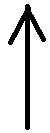 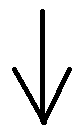 Принципы развития речи:Принцип взаимосвязи умственного и сенсорного, речевого развития;Принцип коммуникативно-деятельного подхода к развитию речи;Принцип развития языкового чутья;Принцип формирования элементарного сознания явлений языка;Принцип взаимосвязи работы над различными сторонами речи;Принцип обогащения мотиваций речевой деятельности;Принцип обогащения активной языковой практики.Средства развития речи:Общение взрослых и детей;Культурная языковая среда;Обучение родной речи в организованной деятельности;Художественная литература;Изобразительное искусство, музыка, театр;Непосредственно образовательная деятельность по другим разделам программы.Задачи и содержание образовательной деятельности по речевому развитию по возрастам представлены:2.1.2.Образовательная область «Познавательное развитие»Направления познавательного развития: Сенсорное развитие;Развитие психических функций;Формирование целостной картины мира;Развитие математических представлений;Познавтельно - исследовательская деятельность.Задачи и содержание образовательной деятельности по речевому развитию по возрастам представлены:2.1.3.Образовательная область «Социально-коммуникативное развитие»Направления социально-коммуникативного развития:Формирование общепринятых норм поведения;Формирование гендерных и гражданских чувств;Развитие игровой и театрализованной деятельности;Совместная трудовая деятельность;Формирование основ безопасности в быту, социуме, природе;Формирование предпосылок экологического сознания.Задачи и содержание образовательной деятельности по социально-коммуникативному развитию по возрастам представлены:2.1.4. Образовательная область «Художественно-эстетическое развитие»Направления художественно-эстетического развития:Восприятие художественной литературы;Конструктивно-модельная деятельность;Изобразительная деятельность (рисование, лепка, аппликация);Музыкальное развитие.Задачи и содержание образовательной деятельности по художественно-эстетическому развитию по возрастам представлены:2.1.5. Образовательная область «Физическое развитие»Направления физического развития:физическая культура (основные движения, строевые упражнения, ритмическая гимнастика, ОРУ, спортивные упражнения, спортивные игры, подвижные игры);формирование основ здорового образа жизни.Задачи и содержание образовательной деятельности по физическому развитию по возрастам представлены:2.2. Содержание коррекционной работыУчебный год в группе компенсирующей направленности для детей с тяжелыми нарушениями речи (общим недоразвитием речи) начинается первого сентября, длится девять месяцев (до первого июня) и условно делится на три периода: I период — сентябрь, октябрь, ноябрь; II период — декабрь, январь, февраль; III период — март, апрель, май. Как правило, сентябрь отводится всеми специалистами для углубленной педагогической диагностики индивидуального развития детей, сбора анамнеза, индивидуальной работы с детьми, совместной деятельности с детьми в режимные моменты, составления и обсуждения всеми специалистами группы рабочих программ, корректировки основной адаптированной образовательной программы. В конце сентября специалисты, работающие в группе, на психолого-медико-педагогическом совещании при заведующей ДОУ обсуждают результаты диагностики индивидуального развития детей и на основании полученных результатов утверждают рабочие программы и АОП ДО. С 4 недели сентября начинается организованная образовательная деятельность с детьми во всех возрастных группах. Проведение рабочих совещаний по завершении первого, а затем и второго периодов работы не является обязательным. Обсуждение темпов динамики индивидуального развития детей может проходить в рабочем порядке, в ходе собеседования учителя-логопеда со всеми специалистами. Заведующая дошкольным образовательным учреждением утверждает рабочие программы специалистов и АОП ДО. Психолого-медико-педагогическое совещание обязательно проводится в конце учебного года с тем, чтобы обсудить динамику индивидуального развития каждого воспитанника и определить необходимость дальнейшего его пребывания в группе компенсирующей направленности. В компенсирующей группе логопедом проводится подгрупповая работа (с подгруппами из 6-х детей) по понедельникам, средам, четвергам и пятницам. Во вторник логопед проводит только индивидуальную работу с детьми во второй половине для или индивидуальные занятия с детьми в присутствии родителей или консультирование родителей. Вечерние приемы родителей по вторникам логопед назначает по мере необходимости, но не чаще, чем два раза в месяц. На работу с одной подгруппой детей в средней группе отводится – 15 минут, старшей группе — 20, в подготовительной к школе — 30. Следует обратить внимание специалистов на сокращение продолжительности организованной образовательной деятельности в логопедической группе по сравнению с массовыми группами. Это делается для того, чтобы не допустить переутомления и дезадаптации детей, так как в сетке логопедической группы больше видов работы с детьми; в логопедической группе работает большее количество специалистов, чем в массовой группе, а превышение недельной нагрузки на ребенка недопустимо. В середине учебного года, с 01.01 по 10.01, в группах компенсирующей направленности для детей с тяжелыми нарушениями речи устраиваются зимние каникулы. Если на этот период выпадают рабочие дни, то в эти дни всеми специалистами проводится только индивидуальная работа с детьми, кроме того все специалисты принимают участие в совместной деятельности с детьми, организуют игровую деятельность дошкольников, обязательно проводятся музыкальные и физкультурные занятия. Так же организуется коррекционно-развивающая работа. В связи с тем, что в группе компенсирующей направленности для детей с тяжелыми нарушениями речи проводится индивидуальная работа логопеда с детьми во время утренней прогулки, необходимо восполнить время прогулки, потраченное каждым ребенком на индивидуальное занятие, и для этого обеспечить более ранний выход детей (на 10—15 минут) на вечернюю прогулку по сравнению с массовыми группами. Основными направлениями работы в течение обучения в группах с ОНР являются: 1. Диагностика познавательной, мотивационной и эмоционально-волевой сфер личности воспитанников. 2. Коррекционно-развивающая работа (индивидуальные, подгрупповые НОД с детьми с ОВЗ). 3. Консультативная работа с педагогами, воспитанниками и родителями. 4. Информационно – просветительская работа . 5. Организационная работа.Содержание коррекционной работы направлено на создание системы комплексной помощи детям с ограниченными возможностями здоровья, освоении основной образовательной программы дошкольного образования, коррекцию недостатков в физическом или психическом развитии воспитанников, их социальную адаптацию. Коррекционно-развивающая работа с дошкольниками предполагает четкую организацию пребывания детей в детском саду, правильное распределение нагрузки в течение дня, координацию и преемственность в работе учителя-логопеда и воспитателя. Режим дня и расписание занятий учителя-логопеда и воспитателя строится с учетом возрастных, речевых и индивидуальных особенностей детей, а также с учетом коррекционно-развивающих задач.Задачи и содержание коррекционной работы в средней группе для детей с ТНРЗадачи и содержание коррекционной работы в старшей группе для детей с ТНРI период обучения (сентябрь, октябрь, ноябрь)II период обучения (декабрь, январь, февраль)III период обучения (март, апрель, май)Задачи и содержание коррекционной работы в подготовительной группе для детей с ТНРI период обучения (сентябрь, октябрь, ноябрь)II период обучения (декабрь, январь, февраль)III период обучения (март, апрель, май)2.3. Формы и методы коррекционной работыСодержание коррекционно–развивающей работы в дошкольном учреждении реализуется в совместной образовательной деятельности и имеет сюжетно–тематический, проблемно–поисковый, интегрированный принцип построения коррекционно-развивающей деятельности. Ведущий метод, используемый всеми специалистами, работающими с детьми с нарушениями речи – игровой метод. Основной формой работы во всех пяти образовательных областях является игровая деятельность, основная форма деятельности дошкольников. Все коррекционно-развивающие индивидуальные, подгрупповые, групповые, интегрированные занятия носят игровой характер, насыщены разнообразными играми и развивающими игровыми упражнениями и ни в коей мере не дублируют школьных форм обучения. Продолжительность образовательных ситуаций: в средней группе – 15 – 20 минут;в старшей группе – 20–25 минут; в подготовительной к школе группе – 25–30 минут. Формы работы: подгрупповая, индивидуальная. План коррекционной работы составляется специалистами на основе анализа карты обследования ребѐнка (сентябрь) и корректируется после промежуточного обследования (январь).Выполнение коррекционных, развивающих и воспитательных задач обеспечивается благодаря комплексному подходу и интеграции усилий специалистов педагогического и медицинского профилей и семей воспитанников. Реализация принципа интеграции способствует более высоким темпам общего и речевого развития детей, более полному раскрытию творческого потенциала каждого ребенка, возможностей и способностей, заложенных в детях природой, и предусматривает совместную работу учителя-логопеда, музыкального руководителя, инструктора по физическому воспитанию. Интеграция образовательных областей и логопедической работыМодель взаимодействия педагогов в реализации коррекционно-развивающей работыЭффективность коррекционно-развивающей работы в логопедической группе во многом зависит от преемственности в работе логопеда и других специалистов. И, прежде всего, учителя-логопеда и воспитателей. Взаимодействие с воспитателями логопед осуществляет в разных формах:  совместное составление перспективного планирования работы на текущий период во всех образовательных областях;  обсуждение и выбор форм, методов и приемов коррекционно-развивающей работы;  оснащение развивающего предметного пространства в групповом помещении;  взаимопосещение и участие в интегрированной образовательной деятельности;  совместное осуществление образовательной деятельности в ходе режимных моментов,  еженедельные задания учителя-логопеда воспитателям. Еженедельные задания логопеда воспитателю включают следующие разделы: — логопедические пятиминутки; — подвижные игры и пальчиковая гимнастика; — индивидуальная работа; — рекомендации по подбору художественной литературы и иллюстративного материала.Логопедические пятиминутки служат для логопедизации занятий воспитателей и содержат материалы по развитию лексики, грамматики, фонетики, связной речи, упражнения по закреплению или дифференциации поставленных звуков, по развитию навыков звукового и слогового анализа и синтеза, развитию фонематических представлений и неречевых психических функций, то есть для повторения и закрепления материала, отработанного с детьми логопедом. Обычно планируется 2—3 пятиминутки на неделю, и они обязательно должны быть выдержаны в рамках изучаемой лексической темы. Подвижные игры, упражнения; пальчиковая, артикуляционная гимнастика служат для развития общей и тонкой моторики, координации движений, координации речи с движением, развития подражательности и творческих способностей. Они могут быть использованы воспитателями в качестве физкультминуток в НОД, подвижных игр на прогулке или в свободное время по второй половине дня. Они тоже обязательно выдерживаются в рамках изучаемой лексической темы. Именно в играх и игровых заданиях наиболее успешно раскрывается эмоциональное  отношение ребенка к значению слова.Занятия с двумя-тремя детьми в день по разделам программы. Важно, чтобы в течение недели каждый ребенок хотя бы по одному разу позанимался с воспитателями индивидуально. Проводимая воспитателями детских садов грамотная работа с детьми, имеющими недостатки в речевом развитии, имеет огромное, часто решающее, значение в эффективности коррекционного процесса.Особое место в системе работы в группе приобретают интегрированные коррекционно-развивающие занятия, которые позволяют избежать перегрузки и дезадаптации детей, помогают высвободить время для свободной игровой деятельности детей, обеспечивают взаимодействие специалистов и родителей дошкольников в коррекционном процессе. В интегрированном коррекционнно-развивающем занятии могут участвовать от 2 до 5 специалистов и родители дошкольников. Интеграция образовательных областей на таких занятиях оказывается очень эффективной. На интегрированных занятиях используются различные виды доступной дошкольникам деятельности: изобразительная и конструктивно-модельная, хороводные игры с пением и подвижные игры, рассматривание картин и рассказывание по картинам, решение ребусов и разгадывание кроссвордов, театрализованные игры и игры-драматизации и т.п. На интегрированных занятиях дети учатся общаться друг с другом и со взрослыми, что способствует совершенствованию разговорной речи, обогащению словарного запаса и в конечном итоге, формированию коммуникативной функции речи и успешной социализации детей. Интегрированные занятия оказывают специфическое воздействие на развитие детей в целом. В группах компенсирующей направленности коррекционное направление работы является приоритетным, так как целью его является выравнивание речевого и психофизического развития детей. Все педагоги следят за речью детей и закрепляют речевые навыки, сформированные учителем-логопедом. Кроме того, все специалисты и родители дошкольников под руководством учителя-логопеда занимаются коррекционно-развивающей работой, участвуют в исправлении речевого нарушения и связанных с ним процессов. В основе воспитательно-образовательного процесса лежит комплексно–тематическое планирование, которое предусматривает объединение различных видов детской деятельности. Каждый блок включает примерный (ориентировочный) годовой цикл тем, разработанных на учебный год для каждого возраста. Психолого-медико-педагогическое сопровождениеДети с общим недоразвитием речи имеют по сравнению с возрастной нормой особенности развития сенсомоторных, высших психических функций, психической активности. Для психолого-медико-педагогического сопровождения воспитанников с ОВЗ в МБДОУ функционирует ПМП консилиум. Психолого–медико–педагогический консилиум - форма взаимодействия специалистов образовательного учреждения для психолого-медико-педагогического сопровождения обучающихся, воспитанников с отклонениями в развитии и (или) состояниями декомпенсации.Взаимодействие с другими организациями по осуществлению коррекционно- развивающей работы2.4. Способы и направления поддержки детской инициативыСхема развития деятельности ребенка такова: сначала она осуществляется в совместной деятельности со взрослым, затем в совместной деятельности со сверстниками и становится самодеятельной. Деятельность с детьми является условием для проявления ими таких качеств как инициативность, самостоятельность, жизнерадостность, любопытство, стремление узнавать новое.2.5.Система работы ДОУ по взаимодействию с семьями воспитанниковОдним из важнейших условий реализации Программы является сотрудничество педагогов с семьями воспитанников. Дети, педагоги и родители – основные участники образовательных отношений. Семья является институтом первичной социализации и образования, который оказывает большое влияние на развитие ребенка в дошкольном возрасте. Семья и детский сад, имея свои особые функции, не могут заменить друг друга. Поэтому так важно установить доверительный контакт между родителями и сотрудниками учреждения. Вовлечение родителей в образовательный процесс важно не потому, что этого хочет педагог, а потому, что это необходимо для развития ребенка. Для успешного и системного контакта с родителями в учреждении разработана система взаимодействия образовательного учреждения с семьей. Основные принципы взаимодействия с семьями воспитанников: - Открытость МБДОУ для семьи; - Сотрудничество педагогов и родителей в воспитании детей, основанное на взаимопонимании и доверии; - Создание активной развивающей среды, активных форм общения детей и взрослых, обеспечивающих единые подходы к развитию ребенка в семье и в МБДОУ. Функции работы ДОУ с семьѐй. - Ознакомление родителей с содержанием и методикой учебно-воспитательного процесса, организуемого в ДОУ. - Психолого-педагогическое просвещение родителей. - Вовлечение родителей в совместную с детьми деятельность. - Помощь отдельным семьям в воспитании. - Преемственность с общественными организациями родителей Направления и формы взаимодействия МБДОУ с семьями воспитанниковВзаимодействие с родителями по осуществлению коррекционной помощи детям.III ОРГАНИЗАЦИОННЫЙ РАЗДЕЛ3.1. Организация образовательного процессаОрганизация пребывания детей в МБДОУ строится с учетом их возрастных и индивидуальных особенностей. Правильный распорядок дня – это рациональная продолжительность и разумное чередование различных видов деятельности и отдыха детей в течение суток. Основным принципом правильного построения распорядка является его соответствие возрастным психофизиологическим особенностям детей. Режимы дня в группах компенсирующей направленности разработан на холодное и теплое время года на основе «Примерной адаптированной основной образовательной программы для детей с тяжелыми нарушениями речи (общим недоразвитием речи) с 3 до 7 лет» Нищевой Н.В. и в соответствии с СанПиН2.4.1.3049-13 «Санитарно-эпидемиологические требования к устройству, содержанию и организации режима работы в дошкольных организациях».Структура образовательного процесса в группах для детей с ТНР в течение дня состоит из трех блоков: Первый блок (продолжительность с 7.00 до 9.00 часов) включает: • совместную деятельность воспитателя с ребенком; • свободную самостоятельную деятельность детей. Второй блок (продолжительность с 9.00 до 11.00 часов) представляет собой непосредственно образовательную деятельность квалифицированной коррекцией недостатков речевого развития детей, которая организуется в форме игровых занятий. Третий блок (продолжительность с 15.30 до 19.00 часов): • коррекционная, развивающая деятельность детей со взрослыми, осуществляющими образовательный процесс; • самостоятельная деятельность детей и их совместная деятельность с воспитателем. Совместная образовательная деятельность реализуется через организацию различных видов детской деятельности или их интеграцию с использованием разнообразных форм и методов работы, выбор которых осуществляется педагогами самостоятельно в зависимости от контингента детей, уровня освоения Программы и решения конкретных образовательных и коррекционных задач. Расписание непосредственно-образовательной деятельности (занятие как «занимательное дело», «продуктивная деятельность»), проводимой педагогами с детьми (при работе по пятидневной неделе) разработано в соответствии с максимально допустимым объемом образовательной нагрузки для детей, посещающих группы компенсирующей направленности (ТНР) (Приложение 1). Следует обратить внимание, что в группах компенсирующей направленности продолжительность непосредственной образовательной деятельности сокращена. Это делается для того, чтобы не допустить переутомления и дезадаптации детей. Продолжительность учебного года — с 1 сентября по 30 мая и условно делится на три периода:I период – сентябрь, октябрь, ноябрь II период – декабрь, январь, февраль III период – март, апрель, май Четыре недели в году (три в начале сентября и один в конце мая) отводятся на диагностику уровня знаний и умений детей по всем разделам программы. В середине учебного года (январь) устраиваются зимние каникулы продолжительностью в одну неделю. В эти дни всеми специалистами проводиться только индивидуальная работа с детьми, кроме того, все специалисты принимают участие в совместной деятельности с детьми, организуют игровую деятельность дошкольников, обязательно проводятся музыкальные и физкультурные занятия. 3.2. Организация развивающей предметно-пространственной средыВ МБДОУ учтены особенности создания и оснащения предметно-пространственной развивающей среды в логопедических кабинетах, групповых помещениях. Организация образовательного пространства и разнообразие материалов, оборудования и инвентаря в кабинете учителя-логопеда в соответствии с Программой должны обеспечивать: — игровую, познавательную, исследовательскую и творческую активность детей, экспериментирование с доступными детям материалами (в том числе с песком и водой); — двигательную активность, в том числе развитие крупной, мелкой, мимической, артикуляционной моторики, участие в подвижных играх и соревнованиях; — эмоциональное благополучие детей во взаимодействии с предметно-пространственным окружением; — возможность самовыражения детей. Правильно организованная предметно-пространственная развивающая среда в кабинете логопеда создает возможности для: • успешного устранения речевого дефекта, • преодоления отставания в речевом развитии, • позволяет ребенку проявлять свои способности не только в организованной образовательной, но и в свободной деятельности, • стимулирует развитие творческих способностей, самостоятельности, инициативности, • помогает утвердиться в чувстве уверенности в себе, а значит, способствует всестороннему гармоничному развитию личности. Предметно-пространственная среда организована таким образом, чтобы каждый ребенок имел возможность упражняться в умении наблюдать, запоминать, сравнивать, добиваться поставленной цели под наблюдением взрослого и под его не директивным руководством.Обстановка, созданная в кабинете учителя-логопеда, уравновешивает эмоциональный фон каждого ребенка, способствует его эмоциональному благополучию. Эмоциональная насыщенность — одна из важных составляющих развивающей среды. Учитывается то, что ребенок скорее и легче запоминает яркое, интересное, необычное. Разнообразие и богатство впечатлений способствует эмоциональному и интеллектуальному развитию. В группах компенсирующей направленности, особое внимание уделяется соблюдению правил охраны жизни и здоровья детей. Наполнение развивающих центров в кабинете логопеда соответствует изучаемой лексической теме и только что пройденной лексической теме. В кабинете важнейшую роль играет тщательно продуманная и безопасно организованная информационно – развивающая среда, которая позволяет педагогам осуществлять на практике цели и задачи Программы и применять личностно-ориентированные технологии обучения. Развивающая среда в кабинете помогает реализации основополагающего принципа программы: ребенок учится лучше и научится большему в процессе самостоятельного взаимодействия с окружающим миром – через игру и открытия. В рамках Программы центр тяжести в работе педагога переносится с традиционного непосредственного обучения (четкой организации и проведения игр и занятий), в ходе которого происходит передача детям обогащенного взрослого опыта, на опосредованное обучение – через организацию такой образовательной среды, которая предоставляет широкие возможности для эффективного накопления детьми собственного опыта и знаний. Групповое пространство спланировано педагогами так, чтобы дети могли делать самостоятельный выбор (где, с кем и чем ребенок будет заниматься) и принимать решения. Среда не ограничивает детскую инициативу, а наоборот, предоставляет возможности для проявления и для развития и реализации разнообразных идей. Приобретая опыт, достигая своей цели, ребенок постепенно обретает уверенность в себе, убеждаясь в собственных возможностях, делая личностные, а поэтому радостные для него открытия. Разумно организованная развивающая среда способствует подготовке ребенка к жизни в стремительно меняющемся мире, формирует устойчивое стремление познавать, открывать мир и в конечном итоге – учит учиться. Развивающая предметно-пространственная среда также способствует навыкам партнерского общения, работы в команде, дает практику взаимопомощи и развивает навыки социального взаимодействия. Все это позволяет педагогу формировать у детей поисковый, активный, самостоятельный стиль мышления и деятельности, предоставляя реальные шансы для личностного роста каждого ребенка. 3.3. Материально – техническое обеспечение ПрограммыМатериально-техническое обеспечение образовательного процесса в МБДОУ соответствует государственным и местным требованиям и нормам. Образовательный процесс в МБДОУ организуется в соответствии с:  санитарно-эпидемиологическими правилами и нормативами;  правилами пожарной безопасности;  требованиями, предъявляемыми к средствам обучения и воспитания детей дошкольного возраста (учет возраста и индивидуальных особенностей развития детей);  требованиями к оснащенности помещений развивающей предметно-пространственной средой;  требованиями к материально-техническому обеспечению программы (учебно-методический комплект, оборудование, оснащение (предметы). Оборудование и оснащениеУчебно – методический комплектПсихолого-педагогическая работа по освоению детьми образовательных областей обеспечивается использованием следующих программ, технологий и методических пособий: Программно – методическое обеспечение коррекционно- развивающей работыМетодическое обеспечение образовательной области « Речевое развитие»3.3. Взаимодействие с семьями воспитанниковВ группе компенсирующей направленности для детей с тяжелыми нарушениями речи учитель-логопед и другие специалисты привлекают родителей к коррекционно-развивающей работе через систему методических рекомендаций. Эти рекомендации родители получают в устной форме на вечерних приемах и еженедельно по пятницам в письменной форме на карточках или в специальных тетрадях. Рекомендации родителям по организации домашней работы с детьми необходимы для того, чтобы как можно скорее ликвидировать отставание детей, как в речевом, так и в общем развитии. Методические рекомендации, данные в тетрадях, подскажут родителям, в какое время лучше организовать совместную игровую деятельность с ребенком, во что и как следует играть с ребенком дома. Они предоставят ребенку возможность занять активную позицию, вступить в диалог с окружающим миром, найти ответы на многие вопросы с помощью взрослого. Так, родители смогут предложить ребенку поиграть в различные подвижные игры, проведут пальчиковую гимнастику, прочитают и стихи, помогут научиться лепить и рисовать, составлять рассказы и отгадывать загадки. Выполняя с ребенком предложенные задания, наблюдая, рассматривая, играя, взрослые разовьют его речь, зрительное и слуховое внимание, память и мышление, что станет залогом успешного обучения ребенка в школе. Для детей логопедической группы родители должны стремиться создавать такие ситуации, которые будут побуждать детей применять знания и умения, имеющиеся в их жизненном багаже. Опора на знания, которые были сформированы в предыдущей возрастной группе, должна стать одной из основ домашней совместной деятельности с детьми. Родители должны стимулировать познавательную активность детей, создавать творческие игровые ситуации. ПЛАН ВЗАИМОДЕЙСТВИЯ С СЕМЬЯМИ ВОСПИТАННИКОВПриложение №1I ЦЕЛЕВОЙ РАЗДЕЛ I ЦЕЛЕВОЙ РАЗДЕЛ I ЦЕЛЕВОЙ РАЗДЕЛ 1.1. Пояснительная записка. 3 1.2. Цели и задачи реализации Программы 4 1.3. Принципы и подходы к формированию Программы 4 1.4. Значимые для разработки Программы характеристики, в том числе характеристики особенностей развития детей старшего дошкольного возраста с ТНР 6 2 Целевые ориентиры. Планируемые результаты освоения образовательной программы 8 II СОДЕРЖАТЕЛЬНЫЙ РАЗДЕЛ II СОДЕРЖАТЕЛЬНЫЙ РАЗДЕЛ II СОДЕРЖАТЕЛЬНЫЙ РАЗДЕЛ 2.1. Содержание образования по пяти образовательным областям 14 2.1.1. Образовательная область «Речевое развитие» 15 2.1.2. Образовательная область «Познавательное развитие» 16 2.1.3. Образовательная область «Социально-коммуникативное развитие» 17 2.1.4. Образовательная область «Художественно-эстетическое развитие» 17 2.1.5. Образовательная область «Физическое развитие» 18 2.2. Содержание коррекционной работы 18 2.3. Формы и методы коррекционной работы 33 2.4. Способы и направления поддержки детской инициативы 42 2.5. Система работы ДОУ по взаимодействию с семьями воспитанников 44 III ОРГАНИЗАЦИОННЫЙ РАЗДЕЛ III ОРГАНИЗАЦИОННЫЙ РАЗДЕЛ III ОРГАНИЗАЦИОННЫЙ РАЗДЕЛ 3.1. Организация образовательного процесса 46 3.2. Организация развивающей предметно-пространственной среды 47 3.3. Взаимодействие с семьями воспитанников52 Первый уровень речевого развития Речевые средства ребенка ограничены, активный словарь практически не сформирован и состоит из звукоподражаний, звукокомплексов, лепетных слов. Высказывания сопровождаются жестами и мимикой. Характерна многозначность употребляемых слов, когда одни и те же лепетные слова используются для обозначения разных предметов, явлений, действий. Возможна замена названий предметов, названиями действий и наоборот. В активной речи преобладают коневые слова, лишенные флексий. Пассивный словарь шире активного, но тоже крайне ограничен. Практически отсутствует понимание категории числа существительных и глаголов, времени, рода, падежа. Произношение звуков носит диффузный характер. Фонематическое развитие находится в зачаточном состоянии. Ограничена способность восприятия и воспроизведения слоговой структуры слова. Второй уровень речевого развития Речевая активность ребенка возрастает. Активный словарь расширяется за счет обиходной предметной и глагольной лексики. Возможно использование местоимений, союзов и иногда простых предлогов. В самостоятельных высказываниях ребенка уже есть простые нераспространенные предложения. При этом отмечаются грубые ошибки в употреблении грамматических конструкций, отсутствует согласование прилагательных с существительными, отмечается смещение падежных форм и т.д. Понимание обращенной речи значительно развивается, хотя пассивный словарный запас ограничен, не сформирован предметный и глагольный словарь, связанный с трудовыми действиями взрослых, растительным и животным миром. Типичны грубые нарушения слоговой структуры и звуконаполняемости слов. Отмечается незнание не только оттенков цветов, но и основных цветов. У детей выявляется недостаточность фонетической стороны речи (большое количество несформированных звуков). Третий уровень речевого развития Характеризуется наличием развернутой фразовой речи с элементами лексико-грамматического и фонетико-фонематического недоразвития. Отмечаются попытки употребления предложений сложных конструкций. Лексика ребенка включает все части речи. При этом может наблюдаться неточное употребление лексических значений слов. Появляются первые навыки словообразования. Ребенок образует существительные и прилагательные с уменьшительными суффиксами, глаголы движения с приставками. Отмечаются трудности при образовании прилагательных от существительных. По-прежнему отмечаются множественные аграмматизмы. Ребенок может неправильно употреблять предлоги, допускает ошибки при согласовании прилагательных и числительных с существительными. Характерно недифференцированное произношение звуков, причем замены могут быть нестойкими. Недостатки произношения могут выражаться в искажении, смешении или замене звуков. Более устойчивым становится произношение слов сложной слоговой структуры. Ребенок может повторять трех-четырехсложные слова вслед за взрослым, но искажает их в речевом потоке. Понимание речи приближается к норме, хотя отмечается недостаточное понимание значений слов, выраженных приставками и суффиксами. Четвертый уровень речевого развития Характеризуется незначительными нарушениями компонентов языковой системы ребенка. Отмечается недостаточная дифференциация звуков: [т-т` c-c` ц] [р-р` л-л` j] и др. Характерны своеобразные нарушения слоговой структуры слов, проявляющиеся в неспособности ребенка удерживать в памяти фонематический образ слова при понимании его значения. Следствием этого является искажение звуконаполняемости слов в различных вариантах. Недостаточная связность речи и нечеткая дикция оставляют впечатление «смазанности». Все это показатели не закончившегося процесса фонемообразования. Остаются стойкими ошибки при употреблении суффиксов (единичности, эмоционально-оттеночных, уменьшительно-ласкательных, увеличительных). Отмечаются трудности в образовании сложных слов. Кроме того, ребенок испытывает затруднения при планировании высказывания и отборе соответствующих языковых средств, что обуславливает своеобразие его связной речи. Особую трудность для этой категории детей представляют сложные предложения с разными придаточными. Логопедическая работапроявляет мотивацию к занятиям, попытки планировать ( с помощью взрослого) деятельность для достижения какой-либо цели;понимает и употребляет слова, обозначающие названия предметов, действий, признаков, состояний, свойств, качеств;использует слова в соответствии с коммуникативной ситуацией;различает словообразовательные модели и грамматические формы слов в импрессивной речи;использует в речи простейшие виды сложносочиненных предложений с сочинительными союзами;пересказывает (с помощью взрослого) небольшую сказку, рассказ;составляет описательный рассказ по вопросам ( с помощью взрослого), ориентируясь на игрушки, картинки, из личного опыта;различает на слух ненарушенные и нарушенные в произношении звуки;владеет простыми формами фонематического анализа;использует различные виды интонационных конструкций.Речевое развитиедальнейшее накопление пассивного словарного запаса и активизация в речи существительных, глаголов, прилагательных по всем изучаемым лексическим темам на базе восприятия и осмысления объектов окружающей действительности;уточнение понимания и постепенное введение в активный словарь названий предметов и объектов ближайшего окружения, названий растений и живых объектов, названий природных явлений, названий действий, признаков предметов; развитие понимания обобщающего значения слов и формирование обобщающих понятий Закрепление правильного употребления всех частей речи, введенных в активный словарь;закрепление понятия слово и умения оперировать им.Познавательное развитиесовершенствование умения воспринимать предметы, их свойства, отношения, сравнивать предметы между собой и группировать их по одному или нескольким признакам (цвету, форме, размеру);совершенствование умения обследовать предметы разными способами;совершенствовать глазомер в специальных упражнениях и играх;развитие слухового внимания в игровых упражнениях;развитие зрительного внимания и памяти в работе с парными и разрезными картинками, кубиками и пазлами;развитие мышления в упражнениях на группировку и классификацию предметов;уточнение представлений о смене времен года, признаках весны и лета, разнообразии природных явлений и сезонных изменениях в природе. Социально-коммуникативное развитиевыполняет взаимосвязанные ролевые действия, понимает и называет свою роль;выполняет ролевые действия, изображающие социальные функции людей;участвует в распределении ролей до начала игры;выполняет знакомые ролевые действия в соответствии с содержанием игры, использует их в различных ситуациях, тематически близких уже освоенной игре;отображает в игровых действиях отношения между людьми (подчинение, сотрудничество);использует в ходе игры различные натуральные предметы, их модели, предметы-заместители;передает в сюжетно-ролевых и театрализованных играх различные виды социальных отношений;вступает в ролевое взаимодействие с детьми;стремится к самостоятельности, проявляет относительную независимость от взрослого;проявляет доброжелательное отношение к детям, взрослым, оказывает помощь в процессе деятельности, благодарит за помощь.Художественно-эстетическое развитиесовершенствование навыка слушания литературных произведений, формирование эмоционального отклика и личностного отношения к персонажам;совершенствование навыка рассматривания иллюстраций и соотнесения их с содержанием текста;развитие умения понимать вопросы к литературному произведению, отвечать на них, задавать вопросы;формирование навыка пересказа хорошо знакомой сказки и небольшого рассказа со зрительной опорой; совершенствование навыков количественного и порядкового счета в пределах пяти, правильного использования количественных и порядковых числительных, умения задавать вопросы: сколько всего? который по счету? — и умения отвечать на них;совершенствование умения сравнивать численности множеств в условиях, когда предметы в группах расположены на разном расстоянии друг от друга, отличаются по размерам, и уравнивать неравные группы предметов двумя способами;совершенствование умения сравнивать предметы по двум признакам двумя способами (наложением и приложением);формирование умения сравнивать до пяти предметов разной длины, высоты, раскладывая их в возрастающем и убывающем порядке;введение в импрессивную речь сравнительных прилагательных (самый высокий, выше, ниже, самый низкий);формирование умения определять направление от себя, обозначать словами положение предмета по отношению к себе (спереди, сзади, сверху, снизу, слева, справа);закрепление знаний о частях суток, их последовательности;формирование представлений о смене времен года и их очередности.Физическое развитиеукрепление здоровья, закаливание организма, совершенствование его функций;формирование правильной осанки, профилактика плоскостопия;развитие и совершенствование двигательных умений;создание благоприятных условий и соответствующей развивающей среды для удовлетворения потребности детей в движении посредством самостоятельных занятий физическими упражнениями;формирование умения ходить на наружных сторонах стоп, приставным шагом влево и вправо, с выполнением заданий (присесть, изменить положение рук), в чередовании с бегом, прыжками, со сменой направляющего;обучение кружению вправо и влево, держа руки на поясе;обучение ползанию по гимнастической скамейке на животе, пролезанию через обруч, перелезанию через гимнастическую скамейку;обучение прыжкам с поворотом кругом, прыжкам с короткой скакалкой;обучение отбиванию мяча об землю правой и левой руками несколько раз подряд;совершенствование умения выполнять цикличные движения под музыку;дальнейшее совершенствование умений выполнять движения для рук и плечевого пояса, для туловища, для ног с предметами и без них;дальнейшее развитие двигательной активности, самостоятельности, творческих способностей в подвижных играх.Логопедическая работапроявляет мотивацию к занятиям, попытки планировать (с помощью взрослого) деятельность для достижения какой-либо (конкретной) цели; понимает и употребляет слова, обозначающие названия предметов, действий, признаков, состояний, свойств, качеств. использует слова в соответствии с коммуникативной ситуацией; различает словообразовательные модели и грамматические формы слов в импрессивной речи; использует в речи простейшие виды сложносочиненных предложений с сочинительными союзами; пересказывает (с помощью взрослого) небольшую сказку, рассказ; составляет описательный рассказ по вопросам (с помощью взрослого), ориентируясь на игрушки, картинки, из личного опыта; различает на слух ненарушенные и нарушенные в произношении звуки; владеет простыми формами фонематического анализа; использует различные виды интонационных конструкций. Речевое развитиевладеет элементарными коммуникативными умениями, взаимодействует с окружающими взрослыми и сверстниками, используя речевые и неречевые средства общения; уровень развития экспрессивного словаря соответствует возрасту; обладает значительно возросшим объемом понимания речи; уровень развития грамматического строя речи практически соответствует возрасту обладает возросшими звукопроизносительными возможностями; употребляет все части речи, проявляя словотворчество; с помощью взрослого рассказывает по картинке, пересказывает небольшие произведения; сочиняет небольшую сказку или историю по теме, рассказывает о своих впечатлениях, высказывается по содержанию литературных произведений (с помощью взрослого и самостоятельно); обладает значительно расширенным активным словарным запасом с последующим включением его в простые фразы; владеет ситуативной речью в общении с другими детьми и со взрослыми. Познавательное развитиесоздает предметный рисунок с деталями, меняя замысел по ходу изображения; создает предметные конструкции из пяти – шести деталей (по образцу, схеме, условиям, замыслу); осваивает конструирование из бумаги и природного материала; выбирает из нескольких одну карточку по названию цвета или формы; располагает по величине пять – семь предметов одинаковой формы; занимается продуктивным видом деятельности, не отвлекаясь, в течение некоторого времени (15-20 минут); устанавливает причинно – следственные связи между условиями жизни, внешними и функциональными свойствами в животном и растительном мире на основе наблюдений и практического экспериментирования; осуществляет «пошаговое» планирование с последующим словесным отчетом о последовательности действий сначала с помощью взрослого, к концу периода обучения самостоятельно; находит и различает простейшие графические образцы, конструирует из плоскостных элементов (геометрическая мозаика, геометрические фигуры) и палочек; использует конструктивные умения в ролевых играх; имеет представления о независимости количества элементов множества от пространственного расположения предметов, составляющих множество, и их качественных признаков; осуществляет элементарные счетные действия с множествами предметов на основе слухового, тактильного и зрительного восприятия; анализирует объект, воспринимая его во всем многообразии свойств, определяет элементарные отношения сходства и отличия; имеет представления о времени на основе наиболее характерных признаков (по наблюдениям в природе, по изображениям на картинках); узнает и называет реальные явления и их изображения: контрастные времена года (лето и зима) и части суток (день и ночь); действует по правилу или по инструкции в предметно-практических и игровых ситуациях; использует схему для ориентировки в пространстве; распределяет предметы по группам на основе общего признака (одежда, обувь, посуда);  запоминает по просьбе взрослого шесть - семь названий предметов.Социально-коммуникативное развитиевыполняет взаимосвязанные ролевые действия, понимает и называет свою роль; выполняет ролевые действия, изображающие социальные функции людей; участвует в распределении ролей до начала игры; выполняет знакомые ролевые действия в соответствии с содержанием игры, использует их в различных ситуациях, тематически близких уже освоенной игре; отображает в игровых действиях отношения между людьми (подчинение, сотрудничество);использует в ходе игры различные натуральные предметы, их модели, предметы-заместители; передает в сюжетно – ролевых и театрализованных играх различные виды социальных отношений; вступает в ролевое взаимодействие с детьми; стремится к самостоятельности, проявляет относительную независимость от взрослого;  проявляет доброжелательное отношение к детям, взрослым, оказывает помощь в процессе деятельности, благодарит за помощь. Художественно-эстетическое развитиеизображает предметы с деталями, появляются элементы сюжета, композиции, замысел опережает изображение; самостоятельно вырезает фигуры простой формы (полоски, квадраты и т. п.); наклеивает вырезанные фигуры на бумагу, создавая орнамент или предметное изображение; положительно эмоционально относится к изобразительной деятельности, ее процессу и результатам; знает материалы и средства, используемые в процессе изобразительной деятельности, их свойства (карандаши, фломастеры, кисти, бумага, краски, мел, пластилин, глина и др.);  знает основные цвета и их оттенки: оранжевый, коричневый фиолетовый, серый, голубей;  ориентируется на плоскости листа (низ, средина, верх);  соотносит части реального предмета и его изображения, показывает и называет их, передает в изображении целостный образ предмета;  сотрудничает с другими детьми в процессе выполнения коллективных работ;  внимательно слушает музыку, понимает и интерпретирует выразительные средства музыки;  проявляет желание самостоятельно заниматься музыкальной деятельностью. Физическое развитиепроходит по скамейке, перешагивая незначительные препятствия (например, набивные мячи); отбивает мяч о землю одной рукой несколько раз подряд; продевает шнурок в ботинок и завязывает бантиком; бегает, преодолевая препятствия: обегая кегли, пролезает в обруч и др.; подбрасывает и ловит мяч двумя руками с хлопком (несколько раз); поочередно прикасается большим пальцем к кончикам пальцев той же руки (от мизинца к указательному и обратно); выполняет двигательные цепочки из трех-пяти элементов; самостоятельно перестраивается в звенья с опорой на ориентиры; выполняет общеразвивающие упражнения, ходьбу, бег в заданном темпе; выполняет движения с речевым и музыкальным сопровождением (по образцу, данному взрослым, самостоятельно);  элементарно описывает по вопросам взрослого свое самочувствие, может привлечь внимание взрослого в случае плохого самочувствия, боли и т. д.;  самостоятельно и правильно умывается, моет руки, самостоятельно следит за своим внешним видом, соблюдает культуру поведения за с голом, самостоятельно одевается и раздевается, ухаживает за вещами личного пользования. Образовательная областьКоррекционные задачиРечевое развитие• Развивать общую и мелкую моторику.• Развивать речь посредством движения.• Учить ребенка управлять своей эмоциональной сферой.• Формировать компенсаторные навыки.Познавательное развитие• Формирование познавательных интересов и процессов.• Освоение и обогащение представлений о природе и обществе.• Развитие всех видов восприятия: зрительное, слуховое, тактильно-двигательное, обонятельное, вкусовое.• Развитие мыслительных процессов.• Развитие всех сторон речи (номинативной функции, фразовой речи и др.), обогащение и расширение словаря • Развитие мелкой моторики рук и звуко-двигательной координации.• Развитие умения сопоставлять, сравнивать, устанавливать соответствие между различными множествами и элементами множеств, ориентироваться во времени и пространстве. Социально-коммуникативное развитие• формирование знаний, умений и навыков, связанных с жизнью человека в обществе. • Обеспечение оптимального вхождения детей в общественную жизнь.• Формирование активной жизненной позиции.• Подготовка детей к самостоятельной жизнедеятельности, освоение первоначальных представлений социального характера и включение детей в систему социальных отношений.• Освоение коммуникативных умений.Художественно-эстетическое развитие• Формирование эстетического отношения к миру.• Развитие мелкой моторики.• Освоение различных видов художественной деятельности.• Развитие конструктивных способностей.Физическое развитие• Развитие двигательных навыков.• Развитие тонкой ручной и крупной моторики, зрительно-пространственной координации.• Развитие представлений о своем здоровье и средствах его укрепления.Основная программаДополнительная программа«Комплексная образовательная программа дошкольного образования для детей с тяжелыми нарушениями речи (общим недоразвитием речи) с 3 до 7 лет» Н.В.Нищева«Обучение грамоте детей дошкольного возраста» Н.В. НищеваОсновная программаДополнительная программа«Комплексная образовательная программа дошкольного образования для детей с тяжелыми нарушениями речи (общим недоразвитием речи) с 3 до 7 лет» Н.В.Нищева«Обучение грамоте детей дошкольного возраста» Н.В. НищеваОсновная программа Дополнительная программа «Комплексная образовательная программа дошкольного образования для детей с тяжелыми нарушениями речи (общим недоразвитием речи) с 3 до 7 лет» Н.В.Нищева «От рождения до школы» под ред. Н.Е. Вераксы, Т.С. Комаровой, М.А. Васильевой Основная программа Дополнительная программа «Комплексная образовательная программа дошкольного образования для детей с тяжелыми нарушениями речи (общим недоразвитием речи) с 3 до 7 лет» Н.В.Нищева «От рождения до школы» под ред. Н.Е. Вераксы, Т.С. Комаровой, М.А. Васильевой Дубровская Н.В. «Цвет творчества. Интегрированная программа художественно-эстетического развития дошкольника от 2 до 7 лет».Основная программа Дополнительная программа «Комплексная образовательная программа дошкольного образования для детей с тяжелыми нарушениями речи (общим недоразвитием речи) с 3 до 7 лет» Н.В.Нищева Кириллова Ю. А. «Примерная программа физического образования итвоспитания логопедических групп с общим недоразвитием речи (с3 до 7 лет). Кириллова Ю. А. «Интегрированные физкультурно-речевые занятия для дошкольников с ОНР 4-7 лет».Направления коррекционной работы Диагностическая работа - обеспечивает  своевременное выявление детей с ограниченными возможностями здоровья (ОВЗ), проведение их комплексного обследования и подготовку рекомендаций по оказанию им психолого-медико-педагогической помощи в условиях образовательного учреждения. • Своевременное выявление детей с ОВЗ; • раннюю (с первых дней пребывания ребѐнка в ДОУ) диагностику отклонений в развитии и анализ причин трудностей адаптации; • комплексный сбор сведений о ребѐнке на основании диагностической информации от специалистов разного профиля; • обследование уровня актуального развития, определение зоны ближайшего развития воспитанника, выявление его резервных возможностей; • выявление трудностей, возникающих у ребенка по мере освоения основной общеобразовательной программы, • изучение развития эмоционально – волевой сферы и личностных особенностей воспитанников; • изучение социальной ситуации развития и условий семейного воспитания детей с ОВЗ; • изучение адаптивных возможностей и уровня социализации ребѐнка с ОВЗ; • системный разносторонний контроль специалистов за уровнем и динамикой развития ребѐнка; • анализ успешности коррекционно-развивающей работы. Коррекционно - развивающая работа обеспечивает своевременную специализированную помощь в освоении содержания обучения и коррекцию недостатков детей с ОВЗ в условиях дошкольного образовательного учреждения, способствует формированию коммуникативных, регулятивных, личностных, познавательных навыков. • выбор оптимальных для развития ребѐнка с ОВЗ коррекционных программ/ методик и приѐмов обучения в соответствии с его особыми потребностями; • организацию и проведение специалистами индивидуальных и групповых коррекционно – развивающих занятий, необходимых для преодоления нарушений развития и трудностей обучения; • коррекцию и развитие высших психических функций; развитие эмоционально – волевой сферы и личностных сфер ребѐнка и психокоррекцию его поведения.Консультативная работа - обеспечивает непрерывность специального сопровождения детей с ОВЗ и их семей по вопросам реализации, дифференцированных психолого-педагогических условий обучения, воспитания, коррекции, развития и социализации воспитанников. • выработку совместных обоснованных рекомендаций по основным направлениям работы с детьми; • консультирование специалистами педагогов по выбору индивидуально- ориентированных методов и приѐмов работы с воспитанниками с нарушениями речи.• консультативную помощь в семье в вопросах выбора стратегии воспитания и приѐмов коррекционного обучения ребѐнка с речевым нарушением.Информационно – просветительская работа направлена на разъяснительную деятельность по вопросам, связанным с особенностями образовательного процесса для детей с ОВЗ, их родителями (законными представителями), педагогическими работниками. Данное направление коррекционной работы предусматривает различные формы просветительской деятельности (лекции, индивидуальные беседы, консультирование, анкетирование, индивидуальные практикумы, информационные стенды, печатные материалы, СМИ, презентации и т.д.), направленные на разъяснение участникам образовательного процесса – детям с ОВЗ, их родителям (законным представителям), педагогическим работникам – вопросов, связанных с особенностями образовательного процесса и сопровождения.Развитие словаряФормирование грамматического строя речиРазвитие фонетико-фонематической системы языкаРазвитие связной речиУточнение и расширение словарного запаса проводится с опорой на тематические циклы: "Игрушки", "Продукты питания", "Одежда", "Дом", "Мебель", "Транспорт", "Овощи», «Фрукты" и т.д. Закрепление умение детей называть: - имена друзей, кукол, окружающих взрослых (в первую очередь двусложные слова с ударением на первом слоге: Катя, Толя, Нина, Валя);- односложные слова типа: кот, нос, мяч, стул, рот, дом, мак, лоб, таз, лапа, киса;- двусложные слова с ударением на первом слоге (санки, шуба, муха, уха, каша, ноги), на втором (рука, лиса, коза, нога, шары, грибы, пила);- трехсложные слова с ударением на втором слоге (собака, канава, панама, ворона, машина, лопата), на первом (кубики, яблоки, мячики), на последнем (голова, пароход, молоко, самолет, телефон).наращивание к слову одинакового слова: дедуш-ка, бабуш-ка, боч-ка, ватруш-ка и т.д.различение на слух, а затем и самостоятельное употребление в речи хорошо знакомых ребенку слов с уменьшительным значением (с суффиксом –ик — домик, лобик; с суффиксом –к — ручка, ножка).закрепление навыков употребления глаголов повелительного наклонения и их преобразования в глаголы 3 лица единственного числа настоящего времени (например: Вова, иди; Вова идет). формирование навыков практического употребления в речи:- категории числа существительных;- категории глаголов;- категории падежа.употребление падежных конструкций ориентирована на закономерности их усвоения при нормальном речевом развитии (винительный падеж, родительный, дательный, творительный, предложный).различение неречевых звуков и их направления: постукивание; похлопывание; шуршание бумаги; скрип двери; звуки бубна; звуки металлофона; звуки рояля; звуки гармошки и т. д.затем дифференциация на слух: - существительные, названия которых отличаются одним звуком; - существительные, отличающиеся несколькими звуками, сходными по звуко-слоговой структуре.- глаголы, сходные по звучанию (логопед задает вопросы к "сюжетным" картинкам).совместное проговаривание предложений,  заканчивание ребенком предложений, начатых логопедом.формирование навыков составления 2-, 3-словных предложений по вопросам:- Кто? Что делает?- Кто? Что делает? Что?использование демонстраций действий, сюжетных картинок, фланелеграфа, дети учатся слушать вопрос и соотносить его с окончаниями глаголов. В качестве действующих лиц могут выступать куклы, любимые персонажи, сами дети. В первую очередь в предложения включаются действия, которые хорошо знакомы, часто встречаются в повседневной ситуации. Примерный набор предложений следующий:Мама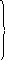 ПапаДедушкаБабушка- Девочки (с разными именами)- Мальчикспит, сидит, стоит, читает, пишет,ест, пьет, поет, рисует, лежит,танцует, бежит и т.д.подбор однородных подлежащих и дополнений к сказуемым:- Сидит, Стоит- Бежит мама, папа, бабушка, дедушка,- Идет Кто, что? девочка, мальчик, собака.Развитие словаряФормирование грамматического строя речиРазвитие связной речиУточнение и расширение запаса представлений и пассивного речевого запаса к активному использованию речевых средств Расширение объема правильно произносимых существительных – названий предметов, их частей, природных явлений Развитие понимания обобщающего значения слов Формирование родовых и видовых обобщающих понятий Расширение глагольного словаря на основе работы по усвоению понимания действий Обогащение активного словаря относительными прилагательными Обеспечение понимания и использования слов-антонимов Расширение понимания и использования в речи простых предлогов Развитие навыков образования форм единственного и множественного числа имен существительных, глаголов настоящего и прошедшего времени Совершенствование навыка образования и использования существительных в косвенных падежах без предлогов Совершенствование умения образовывать и использовать существительные с уменьшительно-ласкательными суффиксами Совершенствование умения образовывать и использовать глаголы с различными приставками Формирование навыка образования и использования в речи относительных прилагательных Совершенствование навыка согласования прилагательных и числительных с существительными в роде, числе, падеже Обучение составлению простых предложений по вопросам, распространения простого предложения Развитие просодической стороны речи:Развитие речевого дыхания Воспитание умеренного темпа речи Развитие ритмичности речи, ее интонационной выразительности Коррекция произносительной стороны речи:Закрепление правильного произношения свистящих и шипящих звуков Активизация движений речевого аппарата Формирование правильных укладов йотированных звуков и аффрикат, автоматизация поставленных звуков Работа над слоговой структурой слова:Совершенствовать умение запоминать и воспроизводить цепочки слогов со сменой ударения и интонации Усвоение звукослоговой структуры слов Закрепление понятия «слог» Совершенствование фонематического восприятия:Формирование понятий «звонкий, глухой согласный звук», «глухой, твердый согласный звук» Формирование умения различать на слух гласные и согласные звуки Формирование умения выделения согласных звуков из конца и начала слова Обучение элементам грамоты:Формирование представления о букве Ознакомление с буквами А, У, И, М, Н, В, Ф. Формирование умения составления букв из палочек, пластилина и т.д. Воспитание активного произвольного внимания к речи, развитие умения вслушиваться в обращенную речь, понимать ее содержание, слышать ошибки в чужой и собственной речи. Формировать умение отвечать на вопросы кратко и полно, задавать вопросы, вести диалог, выслушивать друг друга до конца Обучение составлению рассказов по сериям сюжетных картин, картинным планам, пиктограммам и т.п Формировать навыка пересказа хорошо знакомых сказок со зрительной опорой и помощью педагога. Развитие умения «оречевлять» игровую ситуацию Развитие словаряФормирование грамматического строя речиРазвитие связной речиФормирование внимания к слову, более точному пониманию его значения; Дальнейшее обеспечение перехода от накопленных представлений и пассивного речевого запаса к активному использованию речевых средств. Расширение объѐма правильно произносимых существительных – названий предметов, объектов и их частей, названий природных явлений. Совершенствование понимания обобщающего значения слов, формирование родовых и видовых обобщающих понятий. Дальнейшее расширение глагольного словаря на основе работы по усвоению понимания действий, выраженных приставочными глаголами; личных и возвратных глаголов. Обогащение активного словаря притяжательными прилагательными и прилагательными с уменьшительно-ласкательными суффиксами.  Расширение понимания значения простых предлогов В, НА, У, ПОД, НАД, ЗА и активизация их в речи.  Дифференциация простых предлогов НА-С, В-ИЗ, НАД-ПОД в речи.  Совершенствование умения оперировать понятием СЛОВО Дальнейшее обучение образованию и использованию в активной речи форм единственного и множественного числа имен существительных, глаголов настоящего и прошедшего времени. Совершенствование навыка образования и употребления существительных в косвенных падежах без предлога и с некоторыми простыми предлогами. Совершенствование умения образовывать и использовать в речи существительные с уменьшительно-ласкательными суффиксами. Совершенствование навыков образования и использования в речи глаголов с различными приставками. Совершенствование навыка образования и использования в речи относительных прилагательных. Совершенствование умения пользоваться несклоняемыми существительными Совершенствование навыка согласования и использования в речи прилагательных и числительных с существительными в роде, числе и падеже. Обучение составлению простых предложений по вопросам, демонстрации действий, картинам. Совершенствование навыка распространения простого нераспространенного предложения однородными членами Развитие просодической стороны речи:Совершенствование правильного речевого дыхания и длительного речевого выдоха. Дальнейшее воспитание умеренного темпа речи по подражанию педагогу и в упражнениях на координацию речи с движением. Развитие эмоциональной отзывчивости детей на увиденное, услышанное, совершенствование интонационной выразительности речи Совершенствование четкости дикции на материале чистоговорок и т.п. Коррекция произносительной стороны речи:Дальнейшее закрепление правильного произношения свистящих и шипящих, йотированных звуков и аффрикат Активизация движений речевого аппарата, подготовка его к формированию произношения всех остальных групп звуков. Формирование правильных укладов звуков Р-РЬ, автоматизация поставленных звуков Совершенствование фонематического восприятия:Закрепление понятий звук, согласный и гласный звук; звонкий-глухой, твердый-мягкий - согласный звук. Совершенствование умения различать на слух гласные звуки, выделять их из ряда звуков, из слова, подбирать слова на заданный гласный звук; различать гласные и согласные звуки. Ознакомление с гласным звуком Ы и формирование умения выделять его в рядах слогов, слов и т.д. Сформировать представление о слогообразующей роли гласных. Формирование навыка анализа и синтеза закрытых и открытых слогов, слов из трех звуков. Формирование навыка выделения согласных звуков из конца и начала слова Обучение элементам грамоты:Закрепление представлений о букве и понимания того, чем звук отличается от буквы. Ознакомление с буквами Х,Ы,С,З. Формирование навыка конструирования букв из различных материалов Развитие умения читать прямые и обратные слоги, а также слова по единицам чтения Совершенствование умения вслушиваться в обращенную речь, понимать ее содержание, слышать ошибки в чужой и собственной речи. Совершенствование умения отвечать на вопросы кратко и полно, задавать вопросы, вести диалог, выслушивать друг друга до конца. Развитие умения составлять рассказы-описания о предметах и объектах по предложенному плану, навыка связного высказывания по серии сюжетных картинок и по сюжетной картине Совершенствование навыка пересказа хорошо знакомых сказок и коротких текстов со зрительной опорой и небольшой помощью педагога Развитие словаряФормирование грамматического строя речиРазвитие связной речиРасширение понимания значение слова, его смысла применительно к определенной ситуации и формирование на этой основе более прочных связей между образами. Расширение объѐма правильно произносимых существительных – названий предметов, объектов и их частей, названий природных явлений. Совершенствование понимания обобщающего значения слов, формирование родовых и видовых обобщающих понятий. Закрепление навыка употребления обиходных глаголов в рамках изучаемых лексических тем  Закрепление навыка употребления относительных и притяжательных прилагательных и прилагательных с уменьшительно-ласкательными суффиксами.  Обогащение словаря наиболее употребляемыми словами-антонимами.  Расширение понимания значения простых предлогов Совершенствование умения образовывать предложно-падежные формы с существительными единственного и множественного числа Совершенствование умения изменять по падежам, числам и родам имена прилагательные Закрепление навыков образования и использования глагольных форм Закрепление навыка образования и использования в речи относительных прилагательных с продуктивными суффиксами –ОВ-, - ЕВ-, -ИН-, -АН-, ЯН  Совершенствование навыка согласования и использования в речи прилагательных и числительных с существительными в роде, числе и падеже.  Совершенствование навыка составления простых распространенных предложений из 6-7 слов.  Формирование навыка анализа простых предложений без предлога со зрительной опорой.  Обучение составлению сложносочиненных предложений.  Обучение составлению предложений с противительным союзом «а».  Обучение составлению сложноподчиненных предложений. Развитие просодической стороны речи:Дальнейшее совершенствование правильного речевого Дальнейшее воспитание умеренного темпа речи по подражанию педагогу и в упражнениях на координацию речи с движением. Совершенствование интонационной выразительности речи в инсценировках и драматизациях.  Совершенствование четкости дикции на материале небольших стихотворных текстов Коррекция произносительной стороны речи:Дальнейшее закрепление правильного произношения свистящих и шипящих, йотированных звуков, аффрикат и звуков [р-р`] в игровой и свободной речевой деятельности. Активизация движений речевого аппарата, подготовка его к формированию произношения звуков [л-л`] Формирование правильных укладов звуков [л-л`], автоматизация поставленных звуков на различном языковом материале Совершенствование фонематического восприятия Дальнейшее закрепление понятий: звук, согласный и гласный звук; звонкий-глухой, твердый мягкий - согласный звук. Ознакомление с гласным звуком Э и формирование умения выделять его в рядах слогов, слов и т.д.  Закреплять представление о слогообразующей роли гласных.  Совершенствование навыка выделения согласных звуков из конца и начала слова.  Совершенствование умения определять место звука в слове  Совершенствование навыка анализа и синтеза закрытых и открытых слогов, слов из трех звуков. Обучение элементам грамоты:Ознакомление с буквами Ш, Ж, Ы, Э. Формирование навыка конструирования букв из различных материалов Дальнейшее развитие умения читать прямые и обратные слоги, а также слова по единицам чтения Дальнейшее развитие диалогической и монологической форм речи. Стимуляция собственных высказываний детей – вопросов, ответов, реплик, являющихся основой познавательного общения. Дальнейшее развитие умения составлять рассказы-описания, загадки-описания о предметах о объектах по предложенному плану, навыка связного рассказывания по серии сюжетных картинок. Формирование умения отражать логическую и эмоциональную последовательность событий в рассказе, взаимосвязь его отдельных частей.  Совершенствование навыка пересказа хорошо знакомых сказок и коротких рассказов.  Формирование умения понимать свои чувства и чувства других людей и рассказывать об этом Развитие словаряФормирование грамматического строя речиРазвитие связной речиРасширение и активизация словаря на основе систематизации и обобщения знаний об окружающем в рамках лексических тем. Пополнение активного словаря существительными с уменьшительными, увеличительными суффиксами и суффиксами Обогащение речи сложными словами (снегопад, кофемолка), неизменяемыми словами (пальто, такси), словами - антонимами, словами-синонимами. Расширение представлений о переносном значении слов и активизация их в речи. Обогащение активного словаря прилагательными с уменьшительными суффиксами, относительными и притяжательными прилагательными. Практическое овладение простыми предлогами, сложными предлогами «из-за, из-под» и активизация их в речи. Обогащение речи притяжательными местоимениями, наречиями, числительными, причастиями. Совершенствование навыков образования и использования в активной речи форм единственного и множественного числа имен существительных Совершенствование умения употреблять существительные в косвенных падежах без предлога и с предлогами. Совершенствование умения образовывать и использовать речи существительные и прилагательные с уменьшительно-ласкательными суффиксами. Совершенствование умения образовывать и использовать в речи существительные и прилагательные с уменьшительными суффиксами Закрепление навыка согласования и использования в речи прилагательных и числительных с существительными в роде, числе и падеже; подбирать однородные определения к существительным. Совершенствование навыка составления простых предложений по вопросам, демонстрации действий, картинам Совершенствование навыка составления и использования сложносочиненных и сложноподчиненных предложений с придаточными времени.  Закрепление навыков анализа простых распространенных предложений без предлогов и с простыми предлогами (со зрительной опорой и без нее). Развитие просодической стороны речи:Продолжение работы по развитию правильного речевого дыхания, Формирование умения произвольно изменять силу голоса Развитие тембровой окраски голоса. Продолжение работы над четкостью дикции, интонационной выразительностью речи Коррекция произносительной стороны речи:Дальнейшая работа по активизации и совершенствованию движений речевого аппарата Продолжение автоматизации правильного произношения всех поставленных ранее звуков Совершенствование фонематического восприятия:Закрепление знания признаков гласных и согласных звуков, умения подбирать слова на заданный звук Закрепление представлений о твердости-мягкости, звонкости-глухости согласных звуков  Совершенствовать умение совершать звуковой анализ и синтез слов  Формирование представлений о звуке[j], умения отличать этот звук от звуков [л`], [р`] Обучение элементам грамоты:Совершенствование умений «печатать» слова и предложения с изученными буквами. Ознакомление с буквами Й. Е.Ё, Ю, Я. Закрепление навыка конструирования букв из различных материалов Формирование умения решать кроссворды, разгадывать ребусы, читать изографы Формирование желания рассказывать о собственных переживаниях, впечатлениях. Развитие не только познавательного интереса, но и познавательного общения. Совершенствование навыка ведения диалога, умения задавать вопросы, отвечать на них полно и кратко. Совершенствовать навык пересказа хорошо знакомых сказок Обучение пересказу с изменением времени действия и лица рассказчика Закрепления умения составлять рассказы и загадки-описания о деревьях, овощах, фруктах и т.п. Совершенствование навыка составления рассказа по серии картин и по картине по заданному или коллективно составленному плану. Развитие словаряФормирование грамматического строя речиРазвитие связной речиРасширение, уточнение и активизация словаря на основе систематизации и обобщения знаний об окружающем в рамках изучаемых лексических тем Обогащение экспрессивной речи: многозначными словами; сложными словами; словами в переносном значении; однокоренными словами. Обогащение экспрессивной речи прилагательными с уменьшительно-ласкательными суффиксами, притяжательными прилагательными, прилагательными - антонимами. Пополнение словаря однородными определениями Продолжение работы по овладению приставочными глаголами. Обогащение речи всеми простыми и некоторыми сложными предлогами Дальнейшее совершенствование умения образовывать и использовать в речи имена существительные и прилагательные с уменьшительными суффиксами; увеличительными суффиксами; суффиксами единичности. Формировать умение образовывать и использовать в речи имена прилагательные сравнительной степени. Закрепление умения согласовывать прилагательные и числительные с существительными в роде, числе и падеже. Формирование умения образовывать и использовать в речи глаголы в форме будущего простого и будущего сложного времени Дальнейшее совершенствование навыков составления простых предложений Совершенствование навыков составления сложносочиненных и сложноподчиненных предложений с придаточными времени и причины. Закрепление навыков анализа простых распространенных предложений без предлога.Развитие просодической стороны речи:Дальнейшее совершенствование правильного речевого дыхания Совершенствование навыка мягкого голосоведения, Продолжение работы над четкостью дикции, интонационной выразительностью речи Коррекция произносительной стороны речи:Совершенствование работы органов речевого аппарата Продолжение работы по автоматизации правильного произношения всех поставленных звуков Совершенствование фонематического восприятия:Совершенствование умения подбирать слово на заданный звук. Совершенствование умений дифференцировать согласные звуки по твердости-мягкости, звонкости-глухости; Совершенствовать умение выделять звук на фоне слова; Совершенствовать умение выполнять звуковой анализ и синтез слов Ознакомление с новыми звуками Ц, Ч, Щ Обучение элементам грамоты:Совершенствование умения «печатать» буквы, слоги, слова, предложения с изученными буквами. Ознакомление с буквами Ц, Ч, Щ. Формирование умения решать кроссворды, ребусы. Формирование умения правильно называть буквы русского алфавита Дальнейшее развитие коммуникативных навыков. Совершенствование умения составлять описательные рассказы о предметах и объектах; рассказы по картине; рассказы по серии картин. Совершенствовать умение пересказывать небольшие рассказы и сказки Формирование умения составлять рассказы из личного опыта Развитие словаряФормирование грамматического строя речиРазвитие связной речиРасширение, уточнение и активизация словаря на основе систематизации и обобщения знаний об окружающем в рамках изучаемых лексических тем Обогащение экспрессивной речи сложными словами; многозначными словами; однокоренными словами Обогащение речи словами-синонимами; словами-антонимами. прилагательными с уменьшительно-ласкательными суффиксами, притяжательными прилагательными, прилагательными с противоположным значением Пополнение словаря однородными определениями, дополнениями, сказуемыми Пополнение словаря отглагольными существительными Дальнейшее обогащение простыми и сложными предлогами Совершенствование умения образовывать и использовать в речи имена существительные с уменьшительными суффиксами; увеличительными суффиксами; суффиксами единичности. Совершенствовать умение образовывать и использовать в речи имена прилагательные сравнительной степени. Закрепление умения образовывать и использовать в речи глаголы в форме будущего времени Закрепление умения согласовывать прилагательные и числительные с существительными в роде, числе и падеже. Совершенствование навыков составления простых предложений, сложносочиненных и сложноподчиненных предложений Совершенствование навыков анализа простых распространенных предложений без предлога Развитие просодической стороны речи:Дальнейшее совершенствование правильного речевого дыхания Совершенствование звучности и подвижности голоса Продолжение работы над четкостью дикции, интонационной выразительностью речи Коррекция произносительной стороны речи:Совершенствование работы органов речевого аппарата Завершение работы по автоматизации правильного произношения звуков всех групп Совершенствование фонематического восприятия:Совершенствование умения подбирать слово на заданный звук. Совершенствование умений дифференцировать согласные звуки по твердости-мягкости, звонкости-глухости; Совершенствовать умение выделять звук на фоне слова; Совершенствовать умение выполнять звуковой анализ и синтез слов Ознакомление с новыми звуками Л, ЛЬ, Р, РЬ Формирование представления о том, что буквы Ъ и Ь не обозначают звуков Обучение элементам грамоты:Совершенствование умения осознанного чтения и «печатания» слов, предложений Ознакомление с буквами Л, Р, Ь, Ъ Повышение коммуникативной культуры и речевых коммуникативных навыков Совершенствование умения составлять описательные рассказы о предметах и объектах; рассказы по картине; рассказы по серии картин. Совершенствовать умение пересказывать небольшие рассказы и сказки Совершенствование умения составлять рассказы из личного опыта Совершенствование умения отвечать на вопросы по тексту литературного произведения № п/пФормы коррекционной работыЦели и задачиКто проводитСроки1Углубленное обследование детей, изучение документации (заключений врачей-специалистов), сбор анамнестических данных. Изучение уровня речевых, познавательных и индивидуально-личностных особенностей детей. Определить структуру и степень выраженности имеющегося дефекта. Учитель-логопед, педагог-психолог Сентябрь 2Заседания ПМПк Определение основных направлений и содержания коррекционно-развивающей работы с каждым ребенком. Планирование коррекционных мероприятий. Итоговые и промежуточные результаты коррекционной работы. Отслеживание динамики развития детей. Комиссия в составе: заведующая, зам. заведующей по УВР, учителя-логопеды, педагог-психолог, воспитатели, инструктор по физической культуре, музыкальный руководитель, ст.медсестра.1 раз в квартал 3Индивидуальные логопедические занятия с детьми Коррекция нарушений звукопроизношенияУчитель-логопедВ теч. уч. года по расписанию4Подгрупповые логопедические занятия (по признаку однотипности нарушений звукопроизношения): — развитие фонетико-фонематической системы языка и навыков языкового анализа и синтеза; — формирование и совершенствование лексико-грамматического строя речи; — развитие связной речи и речевого общения. Коррекция нарушений речи.Учитель-логопедВ течение учебного года по расписанию5Мониторинг динамики развитияКоррекция индивидуального образовательного маршрута детей с ограниченными возможностями здоровьяУчитель-логопед1 раз в кварталРечевое развитиеУчитель-логопед, воспитатель, другие специалисты подключаются к работе и планируют образовательную деятельность в соответствии с рекомендациями учителя-логопедаПознавательное развитиеВоспитатели, учитель-логопед, работают над развитием любознательности и познавательной мотивации, формированием познавательных действий, первичных представлений о себе, других людях, объектах окружающего мира, о свойствах и отношениях объектов окружающего мира. Учитель-логопед подключается к деятельности воспитателей и помогает выбрать адекватные методы и приѐмы работы с учѐтом индивидуальных особенностей и возможностей каждого ребѐнка с ОНР и этапа коррекционной работыСоциально-коммуникативное развитиеВоспитатель, учитель–логопед, другие специалисты, родители Осуществляется в ходе режимных моментов, в игровой деятельности детей, во взаимодействии с родителямиХудожественно-эстетическое развитиеМузыкальный руководитель. Воспитатель Учитель-логопед Осуществляется в непосредственной образовательной деятельности, в совместной деятельности и в игровой деятельности детейФизическое развитиеРуководитель физического воспитания, воспитатель, учитель-логопед. Осуществляется в непосредственной образовательной деятельности, в совместной деятельности и в игровой деятельности детей и в ходе режимных моментовРешает учитель-логопедРешает учитель-логопедРешают воспитателиСоздание условий для развития у детей речевого общения со взрослыми и сверстниками. Побуждать детей:обращаться ко взрослым с вопросами, суждениями, высказываниями; побуждать детей к речевому общению между собой.Создание условий для развития у детей речевого общения со взрослыми и сверстниками. Побуждать детей:обращаться ко взрослым с вопросами, суждениями, высказываниями; побуждать детей к речевому общению между собой.Встреча детей после летних каникул, побуждение их к речевой активности (по летним впечатлениям).Постоянное активное общение с детьми: - отвечать на все вопросы детей; - побуждать к познавательному общению во время прогулок;- беседовать по поводу прочитанного и т. д.Обследование речи детей, состояния психических процессов, связанных с речевой деятельностью (сентябрь, май).Заполнение   речевой карты.Обследование речи детей, состояния психических процессов, связанных с речевой деятельностью (сентябрь, май).Заполнение   речевой карты.Обследование уровня общего развития детей, их знаний, навыков по программе предыдущего года (сентябрь). Отслеживание динамики развития (январь, май).Заполнение  мониторинга.Количественный и качественный анализ результатов обследования речевого и общего развития детей. Выявление причин затруднений у детей. Выделение проблемных видов деятельности и основных направлений коррекционно-развивающей работы. Выбор наиболее эффективных методов и приемов работы с детьми, требующих особых условий обучения, особого подхода к усвоению учебного материала.Количественный и качественный анализ результатов обследования речевого и общего развития детей. Выявление причин затруднений у детей. Выделение проблемных видов деятельности и основных направлений коррекционно-развивающей работы. Выбор наиболее эффективных методов и приемов работы с детьми, требующих особых условий обучения, особого подхода к усвоению учебного материала.Количественный и качественный анализ результатов обследования речевого и общего развития детей. Выявление причин затруднений у детей. Выделение проблемных видов деятельности и основных направлений коррекционно-развивающей работы. Выбор наиболее эффективных методов и приемов работы с детьми, требующих особых условий обучения, особого подхода к усвоению учебного материала.Составление перспективного тематического плана работы. Обеспечение преемственности в изучении речевого материала и более углубленной работы.Составление перспективного тематического плана работы. Обеспечение преемственности в изучении речевого материала и более углубленной работы.Составление перспективного плана воспитательно-образовательной работы. Обеспечение контроля за правильной речью детей с учетом их возможностей.Соблюдение алгоритма в изучении речевого материала.Соблюдение алгоритма в изучении речевого материала.Соблюдение алгоритма в изучении речевого материала.Логопед:Логопед:Воспитатель:-начинает работу над звукопроизношением; - использует наработанный воспитателями словарь на логопедических занятиях; -начинает работу над грамматическими темами; - расширяет объем высказываний детей, формирует навык употребления сложных предложений, использует выработанный воспитателями навык связной речи (диалогической и монологической).-начинает работу над звукопроизношением; - использует наработанный воспитателями словарь на логопедических занятиях; -начинает работу над грамматическими темами; - расширяет объем высказываний детей, формирует навык употребления сложных предложений, использует выработанный воспитателями навык связной речи (диалогической и монологической).- продолжает, закрепляет, контролирует развитие навыков звукопроизношения; - начинает работу по обогащению и накоплению словаря по той или иной лексической теме; - закрепляет на своих занятиях и в повседневной жизни группы изучаемые грамматические темы; - начинает работу над развитием связной речи детей.Предъявление требований к речи сотрудников ДОУ, работающих с детьми; проведение среди них разъяснительной работы: - речь взрослых должна быть четкой, ясной, красочной, грамматически правильной; - общение с детьми — вежливое  и  доброжелательное; необходимо отвечать на все их вопросы и просьбы, обсуждать возникающие у них проблемы; - при общении с детьми большое значение имеет тактильный контакт; - обращаясь к детям, вопросы  нужно формулировать конкретные, без лишних слов, поручения давать в соответствии с правилами этикета.Предъявление требований к речи сотрудников ДОУ, работающих с детьми; проведение среди них разъяснительной работы: - речь взрослых должна быть четкой, ясной, красочной, грамматически правильной; - общение с детьми — вежливое  и  доброжелательное; необходимо отвечать на все их вопросы и просьбы, обсуждать возникающие у них проблемы; - при общении с детьми большое значение имеет тактильный контакт; - обращаясь к детям, вопросы  нужно формулировать конкретные, без лишних слов, поручения давать в соответствии с правилами этикета.Предъявление детям образцов правильной литературной речи: - включение в речь разнообразных  образцов  речевого этикета;- обогащение речи пословицами, поговорками, стихами;-  прослушивание грампластинок и аудиокассет с записями литературных произведений в исполнении артистов и   профессиональных чтецов;- поощрение детского словесного творчества (составление загадок, сочинение потешек, чистоговорок, изменение форм слов и т. д.);- организация и проведение специальных речевых игр; — приобщение  детей к культуре чтения;- развитие образной стороны речи (уточнение оттенков смысла слов, знакомство с переносным значением).По возможности включение в работу по лексико-тематическим циклам проблемных вопросов, жизненных ситуаций, обсуждение поступков литературных героев и сверстников для формирования жизненной компетенции детей (ОБЖ для дошкольников).По возможности включение в работу по лексико-тематическим циклам проблемных вопросов, жизненных ситуаций, обсуждение поступков литературных героев и сверстников для формирования жизненной компетенции детей (ОБЖ для дошкольников).По возможности включение в работу по лексико-тематическим циклам проблемных вопросов, жизненных ситуаций, обсуждение поступков литературных героев и сверстников для формирования жизненной компетенции детей (ОБЖ для дошкольников).Развитие внимания и памяти (слуховой, зрительной, вербальной):-выполнение и отчет о выполнении постепенно увеличивающихся многоступенчатых инструкций;-передача  с помощью речи последовательности совершаемых действий;-использование различных форм обращений к детям;- включение различных дидактических игр и упражнений во фронтальные, подгрупповые и индивидуальные занятия;- решение речевых логических задач,  создание проблемных ситуаций;- заучивание речевого материала разной степени сложности.Развитие внимания и памяти (слуховой, зрительной, вербальной):-выполнение и отчет о выполнении постепенно увеличивающихся многоступенчатых инструкций;-передача  с помощью речи последовательности совершаемых действий;-использование различных форм обращений к детям;- включение различных дидактических игр и упражнений во фронтальные, подгрупповые и индивидуальные занятия;- решение речевых логических задач,  создание проблемных ситуаций;- заучивание речевого материала разной степени сложности.Систематизация и составление картотеки коррекционных и речевых игр; активное использование их в работе. Картотека включает игры:- на внимание;- тренирующие наблюдательность;-  на быстроту реакции;- приучающие ценить время;- развивающие глазомер;- воздействующие на эмоции и чувства;- на смекалку;- на ориентировку в пространстве и на плоскости листа;- игры-диалоги,  игры-сценки.Развитие фонематического восприятия:- полный  звукослоговой анализ и синтез слов типа кот, суп (начало учебного года); косы, замок, шапка (2-й период обучения) стол, шарф и трехсложные: (3-й период обучения);-преобразование слов путем замены, перестановки, добавления звуков;- преобразование слогов в слова (ко — шко — школа);-дифференциация звуков по акустическим, артикуляторным и перцептивным  свойствам (гласные - согласные, твердые - мягкие, звонкие - глухие);- усвоение терминов: слово - слог - звук, гласный звук, согласный звук, предложение.Развитие фонематического восприятия:- полный  звукослоговой анализ и синтез слов типа кот, суп (начало учебного года); косы, замок, шапка (2-й период обучения) стол, шарф и трехсложные: (3-й период обучения);-преобразование слов путем замены, перестановки, добавления звуков;- преобразование слогов в слова (ко — шко — школа);-дифференциация звуков по акустическим, артикуляторным и перцептивным  свойствам (гласные - согласные, твердые - мягкие, звонкие - глухие);- усвоение терминов: слово - слог - звук, гласный звук, согласный звук, предложение.Закрепление навыка звукослогового анализа и синтеза слов в игровой занимательной форме с элементами соревнования.Развитие доступных детям форм словесно-логического мышления:-описание предметов (выделение существенных признаков);-сравнение предметов (анализ, обобщение);-исключение «четвертого лишнего» (объяснительная речь);-установление причинно-следственных связей во временных и сезонных явлениях;-выявление скрытого смысла, переносных значений слов и т.д. при работе по сериям картинок, обсуждении проблемных ситуаций.Развитие доступных детям форм словесно-логического мышления:-описание предметов (выделение существенных признаков);-сравнение предметов (анализ, обобщение);-исключение «четвертого лишнего» (объяснительная речь);-установление причинно-следственных связей во временных и сезонных явлениях;-выявление скрытого смысла, переносных значений слов и т.д. при работе по сериям картинок, обсуждении проблемных ситуаций.Обогащение знаний и представлений об окружающем — важнейший источник развития речи детей.Развитие познавательных интересов.Развитие познавательной активности.Совершенствование словообразования и словоизменения (грамматический строй речи):-суффиксальный способ;-префиксальный способ;-словосложение;-омонимия;-образование грамматических форм одного и того же слова, выражающих его отношение к другим словам (падежные конструкции);-сопоставление грамматических форм глагола (число, лицо, род, время);-формулирование вопросов и ответов на них;- образование однокоренных слов.Совершенствование словообразования и словоизменения (грамматический строй речи):-суффиксальный способ;-префиксальный способ;-словосложение;-омонимия;-образование грамматических форм одного и того же слова, выражающих его отношение к другим словам (падежные конструкции);-сопоставление грамматических форм глагола (число, лицо, род, время);-формулирование вопросов и ответов на них;- образование однокоренных слов.Обеспечение частого повторения в речи взрослых и детей сложных грамматических форм и грамматических конструкций.Развитие образной стороны речи:- уточнение оттенков смысла различных слов (лес - лесок - лесочек);- толкование фразеологизмов,   образных  выражений, иносказаний;- образование новых слов путем словосложения (теплоход, чернозем);- включение всевозможных образных слов и выражений в практику речи (в игру, предметную деятельность, коммуникацию).Использование в учебной речевой деятельности словаря, наработанного воспитателями в процессе ознакомления детей с окружающим и предметным миром:-овладение названиями предметов, явлений; их свойств и признаков; рассказ о них;-включение обобщающих понятий в объяснительную речь;- знакомство со словами-омонимами;- дифференциация синонимов (сосуд для питья — стакан, кружка, чашка и др.);-  подбор эпитетов;-использование антонимов, в упражнениях на противопоставление;- расширение глагольного словаря;- различение слов, обозначающих часть и целое Использование в учебной речевой деятельности словаря, наработанного воспитателями в процессе ознакомления детей с окружающим и предметным миром:-овладение названиями предметов, явлений; их свойств и признаков; рассказ о них;-включение обобщающих понятий в объяснительную речь;- знакомство со словами-омонимами;- дифференциация синонимов (сосуд для питья — стакан, кружка, чашка и др.);-  подбор эпитетов;-использование антонимов, в упражнениях на противопоставление;- расширение глагольного словаря;- различение слов, обозначающих часть и целое Продолжение работы по обогащению и накоплению словаря по лексико-тематическим циклам.Создание условий для активизации словарного запаса детей: развитие умения использовать в свободной речи синонимы, обобщающие понятия, антонимы, слова разных частей речи точно по смыслу.Проведение словесных игр, направленных на формирование семантических полей.Продолжение работы по развитию ритмико-слоговой структуры слов.Продолжение работы по развитию ритмико-слоговой структуры слов.Заучивание скороговорок, проговаривание трудных слов с одновременным отбиванием ритма, использование различных игр-диалогов и т. д.-Закрепление навыков диалогической речи в различных играх (подвижных, речевых, настольно-печатных, сюжетно-ролевых, играх-драматизациях); в пересказах художественных текстов; в общении со взрослыми и сверстниками.Закрепление навыков диалогической речи в различных играх (подвижных, речевых, настольно-печатных, сюжетно-ролевых, играх-драматизациях); в пересказах художественных текстов; в общении со взрослыми и сверстниками.Закрепление навыков диалогической речи в различных играх (подвижных, речевых, настольно-печатных, сюжетно-ролевых, играх-драматизациях); в пересказах художественных текстов; в общении со взрослыми и сверстниками.Обучение рассказыванию; активизация речевого высказывания, совершенствование его содержательной и  языковой стороны; знакомство с правилами объединения отдельных предложений в единое связное целое; развитие мотивации речевой деятельности.Совершенствование умения составлять рассказы:- рассказы-описания;- рассказы по серии картинок;- рассказы по сюжетнымкартинкам;- пересказы художественных текстов;- пересказы с разнообразными заданиями (от первого лица, с изменением времении т. д.);-  рассказы с элементами творчества;-  сочинение сказокОпережающая работа по формированию навыков составления рассказов:- интонационное выделение первого, центрального и конечного предложения короткого рассказа;- заполнение схемы (начало, середина, конец рассказа) различным содержанием;- уточнение характеристики персонажей и их действий;- включение в рассказ диалогов действующих лиц;- использование графического плана, различных таблиц, схем, символов и пособий для наглядного моделирования сюжета.Опережающая работа по формированию навыков составления рассказов:- интонационное выделение первого, центрального и конечного предложения короткого рассказа;- заполнение схемы (начало, середина, конец рассказа) различным содержанием;- уточнение характеристики персонажей и их действий;- включение в рассказ диалогов действующих лиц;- использование графического плана, различных таблиц, схем, символов и пособий для наглядного моделирования сюжета.Практические упражнения по распространению предложений путем введения однородных членов, по построению г ложных предложений разных видов.Практические упражнения по распространению предложений путем введения однородных членов, по построению г ложных предложений разных видов.Практические упражнения по распространению предложений путем введения однородных членов, по построению г ложных предложений разных видов.Периодическое проведение контрольных занятий (по мере необходимости).Повседневное наблюдение за состоянием речевой деятельности детей на каждом этапе коррекционного  процесса.Повседневное наблюдение за состоянием речевой деятельности детей на каждом этапе коррекционного  процесса.Четкая формулировка заданий по закреплению речевого материала, запись заданий в «Тетради для вечерних занятий воспитателя с детьми».Освоение с детьми всех видов деятельности, предусмотренных программой воспитания и обучения детей в детском саду, с одновременным решением задач по коррекции речи и психических процессов.Освоение с детьми всех видов деятельности, предусмотренных программой воспитания и обучения детей в детском саду, с одновременным решением задач по коррекции речи и психических процессов.Продолжение работы по формированию у детей коммуникативных умений (полноценное речевое общение).Продолжение работы по формированию у детей коммуникативных умений (полноценное речевое общение).Продолжение работы по формированию у детей коммуникативных умений (полноценное речевое общение).Четкое взаимодействие в решении организационных вопросов.Четкое взаимодействие в решении организационных вопросов.Четкое взаимодействие в решении организационных вопросов.Учитель-логопед:Воспитатель:Воспитатель:- составляет расписание занятий;- дает рекомендации по организации в группе предметно-развивающей среды в соответствии с коррекционными задачами;- использует фронтальные, подгрупповые и индивидуальные формы работы для осуществления коррекционных задач ;- привлекает родителей к коррекционной работе  (консультации и практические советы, показы открытых фронтальных занятий, демонстрация приемов и упражнений по закреплению речевых навыков детей и т. д.);- направляет детей  при необходимости на консультации к специалистам (психологу,  невропатологу, детскому психиатру, массажисту и др.).- обеспечивает соблюдение режима дня (организация смены деятельности детей, пребывания их на воздухе, оздоровительных мероприятий, коррекционной работы, досуга и т. д.);- обновляет предметно-развивающую среду в соответствии с очередным этапом коррекционной работы;-создает условия для воспитания  общего  и речевого поведения детей;- осуществляет ежедневную связь с родителями через индивидуальные контакты (беседы, сообщения об успехах или затруднениях детей, ответы на вопросы, объяснения и т.д.);- осуществляет контроль за выполнением рекомендаций специалистов.- обеспечивает соблюдение режима дня (организация смены деятельности детей, пребывания их на воздухе, оздоровительных мероприятий, коррекционной работы, досуга и т. д.);- обновляет предметно-развивающую среду в соответствии с очередным этапом коррекционной работы;-создает условия для воспитания  общего  и речевого поведения детей;- осуществляет ежедневную связь с родителями через индивидуальные контакты (беседы, сообщения об успехах или затруднениях детей, ответы на вопросы, объяснения и т.д.);- осуществляет контроль за выполнением рекомендаций специалистов.Ключевые функции• своевременное выявление и комплексное обследование детей, имеющих особенности в речевом, физическом, интеллектуальном и эмоциональном развитии, трудности в обучении и адаптации, с целью организации приемов реабилитации и обучения в соответствии с их индивидуальными возможностями; • выявление резервных возможностей ребенка, разработка рекомендаций по оптимизации учебно-воспитательной работы • составление оптимальной для развития воспитанника программы индивидуально-психологического сопровождения; • отслеживание динамики в психофизическом развитии детей; • профилактика речевых, физических, интеллектуальных и эмоциональных перегрузок и срывов, организация здоровьесберегающего пространства в ДОУ; • подготовка и ведение документации, отражающей актуальное развитие ребенка, динамику его состояния; УчастникиЗаместитель заведующего по УВР (председатель консилиума) • педагог-психолог • учителя-логопеды • старшая медсестра • музыкальный руководитель • инструктор по физическому воспитаниюГрафик работыПлановые - I раз в квартал Внеплановые - по мере необходимости.Формы работыУчастники коррекционно-педагогического процессаПоказ открытых занятийСовместное проведение родительских собраний Посещение уроков Отслеживание успеваемости бывших учеников ДОУ Опрос: интервью, анкетирование Консультации ПреемственностьДОУ и школы(воспитатель, логопед, психолог, учитель, методист, родители)ДиагностикаКонсультативная деятельностьМОУ ЦДиКНаблюдение, консультации, медикаментозное лечение по назначению врачей-специалистов Преемственность поликлиники и ДОУУсловия, необходимые для поддержки детской инициативыУсловия, необходимые для поддержки детской инициативыПринципы поддержки детской инициативыСпособы мотивации детей к деятельностиПредметно – развивающая среда должна быть разнообразна по своему содержанию; Образовательная и игровая среда должны стимулировать развитие поисково–познавательной деятельности детей; Содержание развивающей среды должно учитывать индивидуальные особенности и интересы детей конкретной группы; Родители должны быть в курсе всего, что происходит в жизни ребенка: чем он занимался, что нового узнал, чем нужно помочь в поиске нового и т.д. Предметно – развивающая среда должна быть разнообразна по своему содержанию; Образовательная и игровая среда должны стимулировать развитие поисково–познавательной деятельности детей; Содержание развивающей среды должно учитывать индивидуальные особенности и интересы детей конкретной группы; Родители должны быть в курсе всего, что происходит в жизни ребенка: чем он занимался, что нового узнал, чем нужно помочь в поиске нового и т.д.  Деятельности – стимулирование детей на активный поиск новых знаний в совместной деятельности с взрослым, в игре, в самостоятельной деятельности;  Вариативности – предоставление ребенку возможности для оптимального самовыражения через осуществление права выбора, самостоятельного выхода из проблемной ситуации;  Креативности – создание ситуаций, в которых ребенок может реализовать свой творческий потенциал через совместную и индивидуальную деятельность  Создание игровой ситуации  Сюрпризные моменты  Проблемные вопросы  Опыты, экспериментирование  Использование сказочных персонажей  Использование электронных презентаций  Проектная деятельность. Приоритетная сфера инициативыСпособы поддержкиСпособы поддержкиСпособы поддержкиПродуктивная деятельностьСоздавать условия для реализации собственных планов и замыслов каждого ребенка. Рассказывать детям об их реальных, а также возможных в будущем достижениях. Отмечать и публично поддерживать любые успехи детей. Всемерно поощрять самостоятельность детей и расширять ее сферу. Помогать ребенку найти способ реализации собственных поставленных целей. Поддерживать стремление научиться делать что-то и радостное ощущение возрастающей умелости. В процессе непосредственно образовательной деятельности и в повседневной жизни терпимо относиться к затруднениям ребенка, позволять ему действовать в своем темпе. Не критиковать результаты деятельности детей, а также их самих. Использовать в роли носителей критики только игровые персонажи, для которых создавались эти продукты. Ограничить критику исключительно результатами продуктивной деятельности. Учитывать индивидуальные особенности детей, стремиться находить подход к застенчивым, нерешительным, конфликтным, непопулярным детям. Уважать и ценить каждого ребенка независимо от его достижений, достоинств и недостатков. Создавать в группе положительный психологический микроклимат, в равной мере проявлять любовь и заботу ко всем детям: выражать радость при встрече; использовать ласку и теплое слово для выражения своего отношения к ребенку; проявлять деликатность и тактичность. Создавать условия для реализации собственных планов и замыслов каждого ребенка. Рассказывать детям об их реальных, а также возможных в будущем достижениях. Отмечать и публично поддерживать любые успехи детей. Всемерно поощрять самостоятельность детей и расширять ее сферу. Помогать ребенку найти способ реализации собственных поставленных целей. Поддерживать стремление научиться делать что-то и радостное ощущение возрастающей умелости. В процессе непосредственно образовательной деятельности и в повседневной жизни терпимо относиться к затруднениям ребенка, позволять ему действовать в своем темпе. Не критиковать результаты деятельности детей, а также их самих. Использовать в роли носителей критики только игровые персонажи, для которых создавались эти продукты. Ограничить критику исключительно результатами продуктивной деятельности. Учитывать индивидуальные особенности детей, стремиться находить подход к застенчивым, нерешительным, конфликтным, непопулярным детям. Уважать и ценить каждого ребенка независимо от его достижений, достоинств и недостатков. Создавать в группе положительный психологический микроклимат, в равной мере проявлять любовь и заботу ко всем детям: выражать радость при встрече; использовать ласку и теплое слово для выражения своего отношения к ребенку; проявлять деликатность и тактичность. Создавать условия для реализации собственных планов и замыслов каждого ребенка. Рассказывать детям об их реальных, а также возможных в будущем достижениях. Отмечать и публично поддерживать любые успехи детей. Всемерно поощрять самостоятельность детей и расширять ее сферу. Помогать ребенку найти способ реализации собственных поставленных целей. Поддерживать стремление научиться делать что-то и радостное ощущение возрастающей умелости. В процессе непосредственно образовательной деятельности и в повседневной жизни терпимо относиться к затруднениям ребенка, позволять ему действовать в своем темпе. Не критиковать результаты деятельности детей, а также их самих. Использовать в роли носителей критики только игровые персонажи, для которых создавались эти продукты. Ограничить критику исключительно результатами продуктивной деятельности. Учитывать индивидуальные особенности детей, стремиться находить подход к застенчивым, нерешительным, конфликтным, непопулярным детям. Уважать и ценить каждого ребенка независимо от его достижений, достоинств и недостатков. Создавать в группе положительный психологический микроклимат, в равной мере проявлять любовь и заботу ко всем детям: выражать радость при встрече; использовать ласку и теплое слово для выражения своего отношения к ребенку; проявлять деликатность и тактичность. Познавательная деятельностьспособствовать стремлению детей делать собственные умозаключения, относиться к таким попыткам внимательно, с уважением;  обеспечивать для детей возможности осуществления их желания переодеваться и наряжаться, примеривать на себя разные роли. Иметь в группе набор атрибутов и элементов костюмов для переодевания, а также технические средства, обеспечивающие стремление детей петь и двигаться под музыку;  создавать условия, обеспечивающие детям возможность строить дом, укрытия для сюжетных игр;  при необходимости осуждать негативный поступок, действие ребѐнка, но не допускать критики его личности, его качеств. Негативные оценки давать только поступкам ребѐнка и только с глазу на глаз, а не перед всей группой;  не допускать диктата, навязывания в выборе детьми сюжета игры; обязательно участвовать в играх детей по их приглашению (или при их добровольном согласии) в качестве партнѐра, равноправного участника, но не руководителя игры;  привлекать детей к украшению группы к праздникам, обсуждая разные возможности и предложения;  побуждать детей формировать и выражать собственную эстетическую оценку воспринимаемого, не навязывая им мнения взрослых;  привлекать детей к планированию жизни группы на день;  читать и рассказывать детям по их просьбе, включать музыку. способствовать стремлению детей делать собственные умозаключения, относиться к таким попыткам внимательно, с уважением;  обеспечивать для детей возможности осуществления их желания переодеваться и наряжаться, примеривать на себя разные роли. Иметь в группе набор атрибутов и элементов костюмов для переодевания, а также технические средства, обеспечивающие стремление детей петь и двигаться под музыку;  создавать условия, обеспечивающие детям возможность строить дом, укрытия для сюжетных игр;  при необходимости осуждать негативный поступок, действие ребѐнка, но не допускать критики его личности, его качеств. Негативные оценки давать только поступкам ребѐнка и только с глазу на глаз, а не перед всей группой;  не допускать диктата, навязывания в выборе детьми сюжета игры; обязательно участвовать в играх детей по их приглашению (или при их добровольном согласии) в качестве партнѐра, равноправного участника, но не руководителя игры;  привлекать детей к украшению группы к праздникам, обсуждая разные возможности и предложения;  побуждать детей формировать и выражать собственную эстетическую оценку воспринимаемого, не навязывая им мнения взрослых;  привлекать детей к планированию жизни группы на день;  читать и рассказывать детям по их просьбе, включать музыку. способствовать стремлению детей делать собственные умозаключения, относиться к таким попыткам внимательно, с уважением;  обеспечивать для детей возможности осуществления их желания переодеваться и наряжаться, примеривать на себя разные роли. Иметь в группе набор атрибутов и элементов костюмов для переодевания, а также технические средства, обеспечивающие стремление детей петь и двигаться под музыку;  создавать условия, обеспечивающие детям возможность строить дом, укрытия для сюжетных игр;  при необходимости осуждать негативный поступок, действие ребѐнка, но не допускать критики его личности, его качеств. Негативные оценки давать только поступкам ребѐнка и только с глазу на глаз, а не перед всей группой;  не допускать диктата, навязывания в выборе детьми сюжета игры; обязательно участвовать в играх детей по их приглашению (или при их добровольном согласии) в качестве партнѐра, равноправного участника, но не руководителя игры;  привлекать детей к украшению группы к праздникам, обсуждая разные возможности и предложения;  побуждать детей формировать и выражать собственную эстетическую оценку воспринимаемого, не навязывая им мнения взрослых;  привлекать детей к планированию жизни группы на день;  читать и рассказывать детям по их просьбе, включать музыку. Внеситуативно-личностное общение со взрослыми и сверстниками, а также информационная познавательная Создавать в группе положительный психологический микроклимат, в равной мере проявлять любовь и заботу ко всем детям: выражать радость при встрече; использовать ласку и теплое слово для выражения своего отношения к ребенку. Уважать индивидуальные вкусы и привычки детей. Поощрять желание создавать что-либо по собственному замыслу; обращать внимание детей на полезность будущего продукта для других или ту радость, которую он доставит кому-то (маме, бабушке, папе, другу). Создавать условия для самостоятельной творческой деятельности детей. При необходимости помогать детям в решении проблем организации игры. Привлекать детей к планированию жизни группы на день и на более отдаленную перспективу. Обсуждать выбор спектакля для постановки, песни, танца и т.п. Создавать условия и выделять время для самостоятельной творческой или познавательной деятельности детей по интересам. Создавать в группе положительный психологический микроклимат, в равной мере проявлять любовь и заботу ко всем детям: выражать радость при встрече; использовать ласку и теплое слово для выражения своего отношения к ребенку. Уважать индивидуальные вкусы и привычки детей. Поощрять желание создавать что-либо по собственному замыслу; обращать внимание детей на полезность будущего продукта для других или ту радость, которую он доставит кому-то (маме, бабушке, папе, другу). Создавать условия для самостоятельной творческой деятельности детей. При необходимости помогать детям в решении проблем организации игры. Привлекать детей к планированию жизни группы на день и на более отдаленную перспективу. Обсуждать выбор спектакля для постановки, песни, танца и т.п. Создавать условия и выделять время для самостоятельной творческой или познавательной деятельности детей по интересам. Создавать в группе положительный психологический микроклимат, в равной мере проявлять любовь и заботу ко всем детям: выражать радость при встрече; использовать ласку и теплое слово для выражения своего отношения к ребенку. Уважать индивидуальные вкусы и привычки детей. Поощрять желание создавать что-либо по собственному замыслу; обращать внимание детей на полезность будущего продукта для других или ту радость, которую он доставит кому-то (маме, бабушке, папе, другу). Создавать условия для самостоятельной творческой деятельности детей. При необходимости помогать детям в решении проблем организации игры. Привлекать детей к планированию жизни группы на день и на более отдаленную перспективу. Обсуждать выбор спектакля для постановки, песни, танца и т.п. Создавать условия и выделять время для самостоятельной творческой или познавательной деятельности детей по интересам. Научение, расширение сфер собственной компетентности в различных областях практической предметной, в том числе орудийной, деятельностиВводить адекватную оценку результата деятельности ребенка с одновременным признанием его усилий и указанием возможных путей и способов совершенствования продукта. Спокойно реагировать на неуспех ребенка и предлагать несколько вариантов исправления работы: повторное исполнение спустя некоторое время, доделывание; совершенствование деталей и т.п. Рассказывать детям о трудностях, которые вы сами испытывали при обучении новым видам деятельности.  Создавать ситуации, позволяющие ребенку реализовать свою компетентность, обретая уважение и признание взрослых и сверстников.  Обращаться к детям с просьбой показать воспитателю и научить его тем индивидуальным достижениям, которые есть у каждого.  Поддерживать чувство гордости за свой труд и удовлетворение его результатами.  Создавать условия для разнообразной самостоятельной творческой деятельности детей.  При необходимости помогать детям в решении проблем при организации игры.  Привлекать детей к планированию жизни группы на день, неделю, месяц. Учитывать и реализовывать их пожелания, предложения.  Создавать условия и выделять время для самостоятельной творческой или познавательной деятельности детей по интересам. Вводить адекватную оценку результата деятельности ребенка с одновременным признанием его усилий и указанием возможных путей и способов совершенствования продукта. Спокойно реагировать на неуспех ребенка и предлагать несколько вариантов исправления работы: повторное исполнение спустя некоторое время, доделывание; совершенствование деталей и т.п. Рассказывать детям о трудностях, которые вы сами испытывали при обучении новым видам деятельности.  Создавать ситуации, позволяющие ребенку реализовать свою компетентность, обретая уважение и признание взрослых и сверстников.  Обращаться к детям с просьбой показать воспитателю и научить его тем индивидуальным достижениям, которые есть у каждого.  Поддерживать чувство гордости за свой труд и удовлетворение его результатами.  Создавать условия для разнообразной самостоятельной творческой деятельности детей.  При необходимости помогать детям в решении проблем при организации игры.  Привлекать детей к планированию жизни группы на день, неделю, месяц. Учитывать и реализовывать их пожелания, предложения.  Создавать условия и выделять время для самостоятельной творческой или познавательной деятельности детей по интересам. Вводить адекватную оценку результата деятельности ребенка с одновременным признанием его усилий и указанием возможных путей и способов совершенствования продукта. Спокойно реагировать на неуспех ребенка и предлагать несколько вариантов исправления работы: повторное исполнение спустя некоторое время, доделывание; совершенствование деталей и т.п. Рассказывать детям о трудностях, которые вы сами испытывали при обучении новым видам деятельности.  Создавать ситуации, позволяющие ребенку реализовать свою компетентность, обретая уважение и признание взрослых и сверстников.  Обращаться к детям с просьбой показать воспитателю и научить его тем индивидуальным достижениям, которые есть у каждого.  Поддерживать чувство гордости за свой труд и удовлетворение его результатами.  Создавать условия для разнообразной самостоятельной творческой деятельности детей.  При необходимости помогать детям в решении проблем при организации игры.  Привлекать детей к планированию жизни группы на день, неделю, месяц. Учитывать и реализовывать их пожелания, предложения.  Создавать условия и выделять время для самостоятельной творческой или познавательной деятельности детей по интересам. Направления взаимодействияФормы взаимодействияИзучение семьи, запросов, уровня психолого-педагогической компетентности. Семейных ценностей Социологическое обследование по определению социального статуса и микроклимата семьи;  беседы (администрация, воспитатели, специалисты);  наблюдения за процессом общения членов семьи с ребенком;  анкетирование;  проведение мониторинга потребностей семей в дополнительных услугах. Информирование родителей  информационные стенды специалистов (учитель-логопед, психолог);  выставки детских работ;  личные беседы с воспитателями и специалистами;  общение по телефону;  индивидуальные записки;  родительские собрания;  официальный сайт МБДОУ;  объявления;  памятки. Консультирование родителей  Консультации по различным вопросам (индивидуальное, семейное, очное, дистанционное) Просвещение и обучение родителей По запросу родителей или по выявленной проблеме:  семинары семинары-практикумы;  мастер-классы;  папки-передвижки;  папки-раскладушки. Совместная деятельность МБДОУ и семьи  Дни открытых дверей;  организация совместных праздников;  совместная проектная деятельность;  выставки семейного творчества;  досуги с активным вовлечением родителей. МероприятияСрокиВыступление на организационных, итоговых и тематических групповых родительских собранияхВ течение годаИндивидуальные консультации по итогам обследования речи детей.Октябрь, январь, майОрганизационное собрание для родителей детей с речевыми нарушениями.2 раза в год (I полугодие – сентябрь, II полугодие - май)Индивидуальные консультативные занятия с детьми в присутствии родителей.Еженедельно (в дни консультаций)Индивидуальные консультации и обследование речи детей 4 – 7 лет (по желанию родителей).Еженедельно (в дни консультаций)Индивидуальные консультации для родителей о приѐмах развития речи в домашних условиях.Еженедельно (в дни консультаций)Вид помещенияФункциональное использованиеОснащениеМузыкальный залНепосредственно-образовательная деятельность по музыкальному развитию. Индивидуальные занятия. Тематические досуги. Развлечения. Театральные представления. Праздники. Консультативная, методическая помощь по развитию музыкально – эстетических способностей детей. Родительские собрания, тренинги, семинары и прочие мероприятия для родителей. Организация консультаций, семинаров, тренингов для педагогов, педагогических советов.Библиотека методической литературы, сборники нот. Пособия, игрушки, атрибуты и прочие материалы. Музыкальный центр. Проектор, экран Фортепиано. Разнообразные музыкальные инструменты для детей. Подборка аудиокассет и дисков с музыкальными произведениями.Физкультурный залУтренняя гимнастика. Занятия по физической культуре, (двигательная деятельность). Спортивные досуги. Развлечения, праздники. Консультативная работа с родителями и воспитателями.Физкультурное оборудование для развития основных видов движений и развития физических качеств. Стенка шведская. Мягкие модули. Маты детские. Гимнастические скамейки. Сухой бассейн. Спортивный комплекс с кольцами и пр. оборудование.Групповые комнатыВоспитательно-образовательный процесс. Сюжетно – ролевые игры. Самообслуживание. Трудовая деятельность. Самостоятельная творческая деятельность. Ознакомление с природой, труд в природе. Укрепление здоровья детей, приобщение к здоровому образу жизни.Детская мебель для практической деятельности. Книжный уголок. Игровая мебель. Атрибуты для сюжетно – ролевых игр: «Семья», «Магазин», «Парикмахерская», «Библиотека», «Школа» и пр. Уголок природы. Конструкторы различных видов. Головоломки, мозаики, пазлы, настольно – печатные игры, лото. Развивающие логико-математические игры. Различные виды театров. Физкультурный уголок и пр.Спальные помещенияДневной сон.Кровати. Шкафы для бельяПриемные помещенияИнформационно – просветительская работа с родителями.Выставки детского творчества. Наглядно – информационный материал для родителей.Кабинеты специалистовКоррекционно-развивающая подгрупповая и индивидуальная работа с воспитанниками, консультирование родителей и педагогов.Мебель, демонстрационный и раздаточный материал, пособия, методическая литература, документация специалистов.Автор, составительНаименованиеИздательствоНищева Н.В.«Комплексная образовательная программа дошкольного образования для детей с тяжелыми нарушениями речи (общим недоразвитием речи) с 3 до 7 лет»СПб, ДЕТСТВО-ПРЕСС,2015Нищева Н.В.Планирование коррекционно – развивающей работы в группе компенсирующей направленности для детей с тяжелыми нарушениями речиСПб, ДЕТСТВО-ПРЕСС,2015Нищева Н.В.«Обучение грамоте детей дошкольного возраста» парциальная программаСПб, ДЕТСТВО-ПРЕСС,2015.Шульгина Е.В.Развитие речевой активности дошкольников в процессе работы над загадкамиСПб, ДЕТСТВО-ПРЕСС,2011.Агранович З.ЕСборник домашних заданий в помощь логопедам и родителям для преодоления лексико-грамматического недоразвития речи у дошкольников с ОНР.СПб, ДЕТСТВО-ПРЕСС,2015.Агранович З.ЕСборник домашних заданий в помощь логопедам и родителям для преодоления недоразвития фонематической стороны речи у старших дошкольников.СПб, ДЕТСТВО-ПРЕСС,2015.Зажигина О.АИгры для развития мелкой моторики с использованием нестандартного оборудованияСПб, ДЕТСТВО-ПРЕСС,2014.Веракса А.Н., Гуторова М.Ф.Практический психолог в детском саду: Пособие для педагогов дошкольных учрежденийМ.:МОЗАИКА-СИНТЕЗ,2015Веракса А.НИндивидуальная психологическая диагностика ребенка 5-7 лет. Пособие для психологов и педагогов. М.: МОЗАИКА – СИНТЕЗ, 2015Автор, составительНаименованиеИздательствоО.С.УшаковаРазвитие речи детей 5-7 лет. Методические рекомендацииМ.:ТЦ Сфера, 2014Г.Я.ЗатулинаПодготовка старших дошкольников к обучению грамотеПедагогическое общество России, 2014О.С.УшаковаОзнакомление дошкольников с литературой и развитие речи. Для детей 3-7летМ.:ТЦ Сфера, 2014Полная хрестоматия для детского садаРОСМЭН, 2016О.С.УшаковаРазвитие речи в картинках. Демонстрационный материал (Животные)М.:ТЦ Сфера, 2015О.С.УшаковаРазвитие речи в картинках. Демонстрационный материал (Живая природа)М.:ТЦ Сфера, 2015О.С.УшаковаРазвитие речи в картинках. Демонстрационный материал (Дети)М.:ТЦ Сфера, 2015В.В.ГербоваГрамматика в картинках. Антонимы – глаголы. Для занятий с детьми 3-7 летМ.: МОЗАИКА – СИНТЕЗ, 2013В.В.ГербоваГрамматика в картинках. Антонимы – прилагательные. Для занятий с детьми 3-7 летМ.: МОЗАИКА – СИНТЕЗ, 2013В.В.ГербоваГрамматика в картинках. Ударение. Для занятий с детьми 3-7 летМ.: МОЗАИКА – СИНТЕЗ, 2013В.В.ГербоваГрамматика в картинках. Словообразование. Для занятий с детьми 3-7 летМ.: МОЗАИКА – СИНТЕЗ, 2013В.В.ГербоваГрамматика в картинках. Многозначные слова. Для занятий с детьми 3-7 летМ.: МОЗАИКА – СИНТЕЗ, 2013В.В.ГербоваГрамматика в картинках. Говори правильно. Для занятий с детьми 3-7 летМ.: МОЗАИКА – СИНТЕЗ, 2013МесяцОсновные мероприятиясентябрьСверка сведений о родителях, заполнение «Сведений о родителях» Информация по изучаемым темам месяцаПапка-передвижка в родительский уголок: «Дети с ОНР». октябрьИнформация по изучаемым темам месяцаГрупповое родительское собрание «Роль родителей в формировании грамматически правильной речи у дошкольников»Консультация «Индивидуальные консультации для родителей по результатам логопедического обследования»Буклет «Зачем логопед задает домашние задания?»ноябрьИнформация по изучаемым темам месяцаУчастие родителей в праздновании Дня открытых дверейМастер-класс «Сказка о веселом язычке»Папка-передвижка «Развитие дыхания у детей с речевыми нарушениями»декабрьИнформация по изучаемым темам месяца Групповое родительское собрание (подготовка к Новому году, итоги прошедшего полугодия)Трудовой десант «Зимние снежные постройки» (благоустройство прогулочного участка)Консультация «Играем пальчиками – развиваем речь. Формирование речи детей, через игры с прищепками»Папка-передвижка «Роль мелкой моторики в развитии речи»Мастер-класс «Волшебный ветерок»Памятка «Значение дыхательной гимнастики в речевом развитии»январьИнформация по изучаемым темам месяцаПапка-передвижка «Роль мелкой моторики в развитии речи»Памятка «Ловкие пальчики – развитая речь»Мастер-класс «Пальцы помогают говорить»февральИнформация по изучаемым темам месяцаКонсультация в уголок: «Обогащаем словарь детей»Памятка «Работа над слоговой структурой слова»мартИнформация по изучаемым темам месяца Беседа «Развитие связной речи детей в семье»Консультация родителей по запросу.апрельИнформация по изучаемым темам месяцаКонсультация родителей по запросу.Папка-передвижка «Лексико-грамматические игры и упражнения»майИнформация по изучаемым темам месяцаРодительское собрание «Подведение итогов по учебному году»Консультация: «Безопасность ребенка при встрече с незнакомыми людьми»День неделиСредняя  группа №610 занятий по 20 минут(перерыв 10 минут)Понедельник09.05 –0 9.25Художественно-эстетическое развитие Рисование09.35 – 09.55 Физическое развитиеФизическая культура(зал)10.05.- 10.25 Коррекционно-логопедическое занятиеВторник09.05 - 09.25 Художественно-эстетическое развитие Музыка09.35 – 09.55 Познавательное развитиеПознавательно-исследовательская, конструктивно-модельная деятельностьСреда09.05– 09.25 Речевое развитиеВосприятие художественной литературы09.35- 09.55 Коррекционно-логопедическое занятие10.50 – 11.10Физическое развитиеФизическая культура(на воздухе)Четверг09.05 – 09.25Художественно-эстетическое развитие Музыка09.35 – 09.55 Познавательное развитиеФормирование элементарных математических представлений10.05.- 10.25 Коррекционно-логопедическое занятиеПятница09.05 -09.25 Физическое развитиеФизическая культура(зал)09.35 – 09.55 Художественно-эстетическое развитие Лепка /Аппликация10.05.- 10.25 Коррекционно-логопедическое занятие